«Ақмола облысы білім басқармасының Целиноград ауданы бойынша білім бөлімінің жанындағы Талапкер ауылының «Әсем-Ай»  бөбекжайы» мемлекеттік коммуналдық қазыналық кәсіпорны Мектепке дейінгі тәрбие мен оқытудыңжалпы білім беретін оқу бағдарламасын іске асыратын  «Әсем-Ай» бөбекжайының өзін-өзі бағалау өлшемшарттарының2020-2023 жылдар аралығындағы талдауы                                         Талапкер ауылы. 2023МАЗМҰНЫI. Мектепке дейінгі тәрбиені ұйымдастырудың жалпы сипаттамасы1.1. Мектепке дейінгі ұйымның өзін-өзі бағалау туралы бұйрығы1.2.  Өзін-өзі бағалау жоспары1.3.  Кезектен тыс педагогикалық кеңестің хаттамасы.1.4. Мектепке дейінгі тәрбие объектісін өзін-өзі бағалаудың мақсаттары мен міндеттері.ІІ.Мектепке дейінгі білім берудің педагогикалық кадрлармен қамтамасыз етілуін талдау.2.1.    «Әсем-Ай» бөбекжайының педагогикалық ұжымы2.2.  Педагогтардың  кәсіби дамуы туралы ақпаратІІІ.Тәрбиеленушілер контигентінің құрылымы.3.1. Тәрбиеленушілер  контингентінің тізімі (3-қосымша)3.2.  Балабақша тәрбиеленушілерінің санын талдауIV.Оқу-әдістемелік жұмыс.4.1.  2022-2023 жылдарға арналған оқу бағдарламасы, бөбекжайдың 2020-2021, 2021-2022, 2022-2023 жылдық жоспары 4.2. 2021-2022 жылдарға арналған ұйымдастыру іс-шараларының перспективалық жоспары, 2020-2021, 2021-2022, 2022-2023 жылдарға арналған оқу процесінің циклограммасы .V. Оқу және материалдық құндылықтар.5.1 Жабдықпен және жиһазбен қамтамасыз ету туралы ақпарат (4-қосымша)5.2 Бухгалтерлік 2023 жылғы негізгі есеп жабдығы туралы ақпарат (4-қосымша).VI.Мектепке дейінгі ұйымдарға арналған оқу-әдістемелік кешендер туралы ақпарат (5-қосымша)6.1 Ақпараттық ресурстар және кітапхана қоры.VII.Оқушылардың білімін бағалау.7.1 2020-2021, 2021-2022, 2022-2023 жылдарға арналған балалардың жасын ескере отырып, бағалау кезеңіндегі балалардың жетістіктерін бақылау нәтижелері .7.2 Балалардың есепті кезеңдегі тұлғалық даму картасы .VIII. Қорытынды   Қазақстан Республикасының  Оқу ағарту министірінің 2022 жылғы 05 желтоқсандағы №486 бұйрығының қосымшасына сәйкес жасалынды. «Ақмола облысы білім басқармасының Целиноград ауданы бойынша білім бөлімінің жанындағы Талапкер ауылының «Әсем-Ай»  бөбекжайы» мемлекеттік коммуналдық қазыналық кәсіпорынның білім  беру қызметін өзін – өзі бағалауын ұйымдастыруы және өткізуі.Жалпы ережелерЦелиноград ауданы бойынша білім бөлімінің жанындағы Талапкер ауылының «Әсем-Ай»  бөбекжайы»   МКҚК-ның (бұдан әрі - бөбекжай) өзін-өзі бағалауын ұйымдастыруы және өткізуі «Білім туралы» Қазақстан Республикасы Заңына, «Білім беру ұйымдарын бағалау өлшемшарттарын бекіту туралы» Қазақстан  Республикасы   Білім   Министрінің 2022 жылғы 5 желтоқсандағы №486 бұйрығына (бадан әрі –бағалау өлшемшарттары)  және білім беру ұйымының білім беру саласындағы  басқс да нормативтікқұқықтық актілер негізінде әзірленді.Бөбекжайдың білім беру қызметін өзін - өзі бағалауын ұйымдастыруы мен өткізуі біріңғай тәсілді және ашықтықты қаматамасыз етті.Білім беру қызметін өзін –өзі бағалауын ұйымдастыруы және өткізуі кезінде зерделеудің  негізгі бағыттары мен объектілері болып мыналар табылады:Білі беру ұйымдарының мақсаты, міндеттері мен құндылықтары;Оқыту және білім беру;Білікті қызметкерлердің болуы;Қолжетімді білім беру үшін жадай жасау;Білім алушылардың қауіпсіздігін қаматамсыз ету;Тиімді оқытуға ықпал ететін материалдық- техникалық база.Бөбекжайдың білім беру қызметін өзін- өзі бағалауын ұйымдастыруы және өткізуі Қазақстан Республикасы Оқу – Ағарту министірінің 2022 жылғы 3 тамыздағы №348 бұйрығымен (Нормативтік құқықтық актілерді мемлекеттік тіркеу  тізімінде  № 29031 болып тіркелген) бекітілген білім берудің тиісті деңгейінің мемлекеттік  жалпыға  міндетті  стандартының (бұдан әрі –МЖМБС) жалпы талаптарына сәйкестігіне ұсынылатын білім беру қызметтерін талдау жолымен жүзеге асырылады:оқу нәтижелеріне  бағдарланған білім беру мазмұны;тәрбиеленушілердің оқу жүктемесінің ең жоғары клемі;тәрбиеленушілердің даярлық деңгейі;оқу мерзімі.МЖМБС жалпы талаптарын талдау кезінде Бағалау өлшемшарттары пайдаланады.І.        «Ақмола облысы білім басқармасының Целиноград ауданы бойынша білім бөлімінің жанындағы Талапкер ауылының «Әсем-Ай»  бөбекжайы» мемлекеттік коммуналдық қазыналық кәсіпорыны туралы жалпы сипаттамаЦелиноград  ауданы бойынша білім бөлімінің жанындағы Талапкер ауылының  «Әсем-Ай» бөбекжайы» мемлекеттік коммуналдық қазыналық кәсіпорыны (бұдан әрі- Бөбекжай) 2013 жылы пайдалануға берілген. Бөбекжайда мемлекеттік тілде тәрбиеленетін 12 топ, олардың ішінде кіші топ-2, ортаңғы топ-3, ересек тобы-4, мектепалды даярлық -3 топтар бар.  Бөбекжай аптасына  5 күн, сағат 7.30 – 18.00-ге дейін жұмыс жасайды.Мектепке дейінгі тәрбиелеу мен оқытудың мақсаты алғашқы бірдей жағдайлар құруды қарастырып, қарапайым оқу дағдыларын, қарым – қатынас жасау және  бастапқы  білім беруді меңгеруді қалыптастыру  болып табылады.Бөбекжайдың негізігі міндеттері:Тәрбиеленушілердің өмірін және денсаулығын қорғау;Тәрбиеленушілердің, оның ішінде ерекше білім беру қажеттілігі және жеке мүмкіндіктері бар тәрбиеленушілердің дене, зияткерлік және жеке тұлғалық дамуын қамтамасыз ететін оңтайлы жағдайлар жасау;Сапалы мектепалды даярлықты қамтамасыз ету;Баланың толыққанды дамуын қамтамасыз ету үшін отбасымен өзара іс- қимыл жасау;Ата –аналарға балаларды тәрбиелеу, оқыту, дамыту және денсаулығын қорғау бойынша консультативтік және әдістемелік көмек көрсету болып табылады.2022-2023 оқу жылының әдістемелік тақырыбы:  «Білім беру мекемесі қызметінің мақсаты мен міндеттері  - мемлекеттік білім беру стандартын,  мектепке дейінгі білім берудің даму бағдарламасын және Мектепке дейінгі тәрбиелеу мен оқытуды дамыту моделін  іске асыру»  Мақсаты – қарым-қатынас, ойын, танымдық зерттеу қызметі және басқа да қызмет түрлері арқылы балалардың оң әлеуметтенуін, мотивациясын және жеке тұлғасын қолдауды қамтамасыз ететін баланың дамуы үшін әлеуметтік жағдайларды және дамып келе жатқан субъектілік-кеңістіктік ортаны жобалау. Балалардың негізгі қызметі ретінде білім беру процесінде ойын әрекеттерін жетілдіру.Міндеті: (Модель№137) Оқыту сапасын арттыруға, еркін, мәдени, білімді, рухани дамыған және дені сау, әлеуметтік белсенді тұлғаны қалыптастыруға ықпал ететін жайлы жағдайлар, қолжетімді кеңістіктік-білім беру ортасын құру.-Ұлттық құндылықтарды балаларды ерте жастан толыққанды дамытудың заманауи теорияларымен үйлестіру-Жас ерекшеліктеріне сәйкес әлеуметтік-коммуникативтік, танымдық, сөйлеу, көркемдік, эстетикалық және дене дамуы және жеке ерекшеліктерін ескеру.Бөбекжай мекемесінде: меңгеруші, әдіскер, психолог, логопед-дефектолог, музыка жетекшілері, дене шынықтыру нұсқаушылары, медбике, дәмбике және т.б. қызметкерлер жұмыс жасап, өздеріне тиесілі қызмет түрлерін көрсетеді. Бөбекжайда  бала жасына сай жеке арнайы жабдықталған ойын бөлмесі, ұйықтайтын бөлмесі, қабылдау бөлмесі, дәрігерлік қарау, оқшаулану бөлмесі, музыка залы, дене шынықтыру залы, асхана, кір жуу бөлмесі, қойма бөлмелері бар. Балалар 4 (төрт) мезгіл ыстық тамақпен қамтамасыз етілген және 1(бір) мезгіл жемістер мен шырындар беріледі.Бөбекжай  аумағы талаптарға сәйкес абаттандырылып, әр топтың ойын алаңдары жабдықталған. Тәрбиеленушілердің жас, психикалық-физиологиялық ерекшеліктеріне, қабілет теріне, қызығушылықтары мен қажеттіліктеріне сәйкес қосымша қызметтер көрсетеді:Музыка залы;дене шынықтырузалы;медициналық  бөлме;медициналық оқшаулау бөлме;бейнелеу  кабинет; кабинеті;психолог кабинет;логопед кабинеті;1.1. 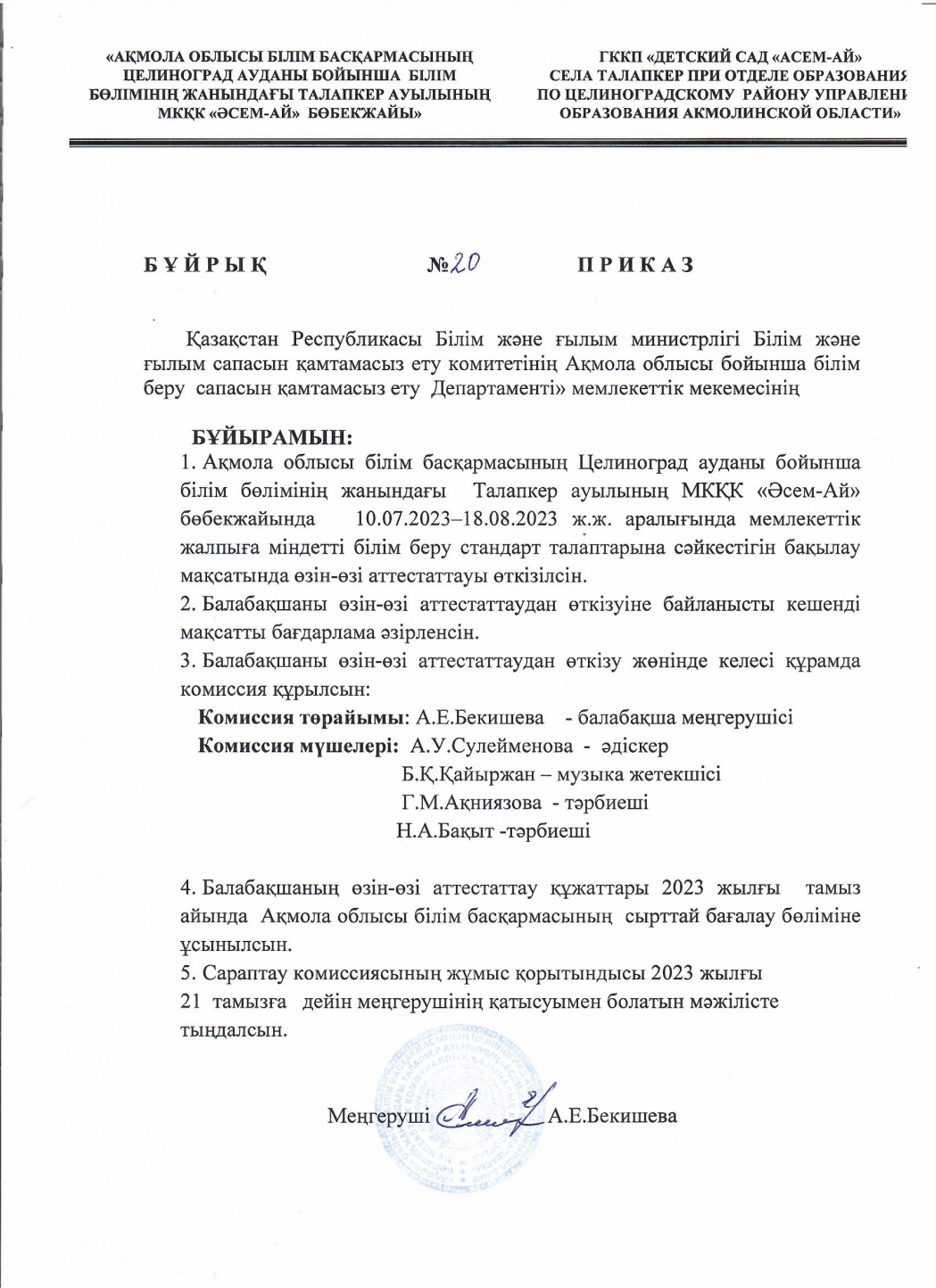 1.2. 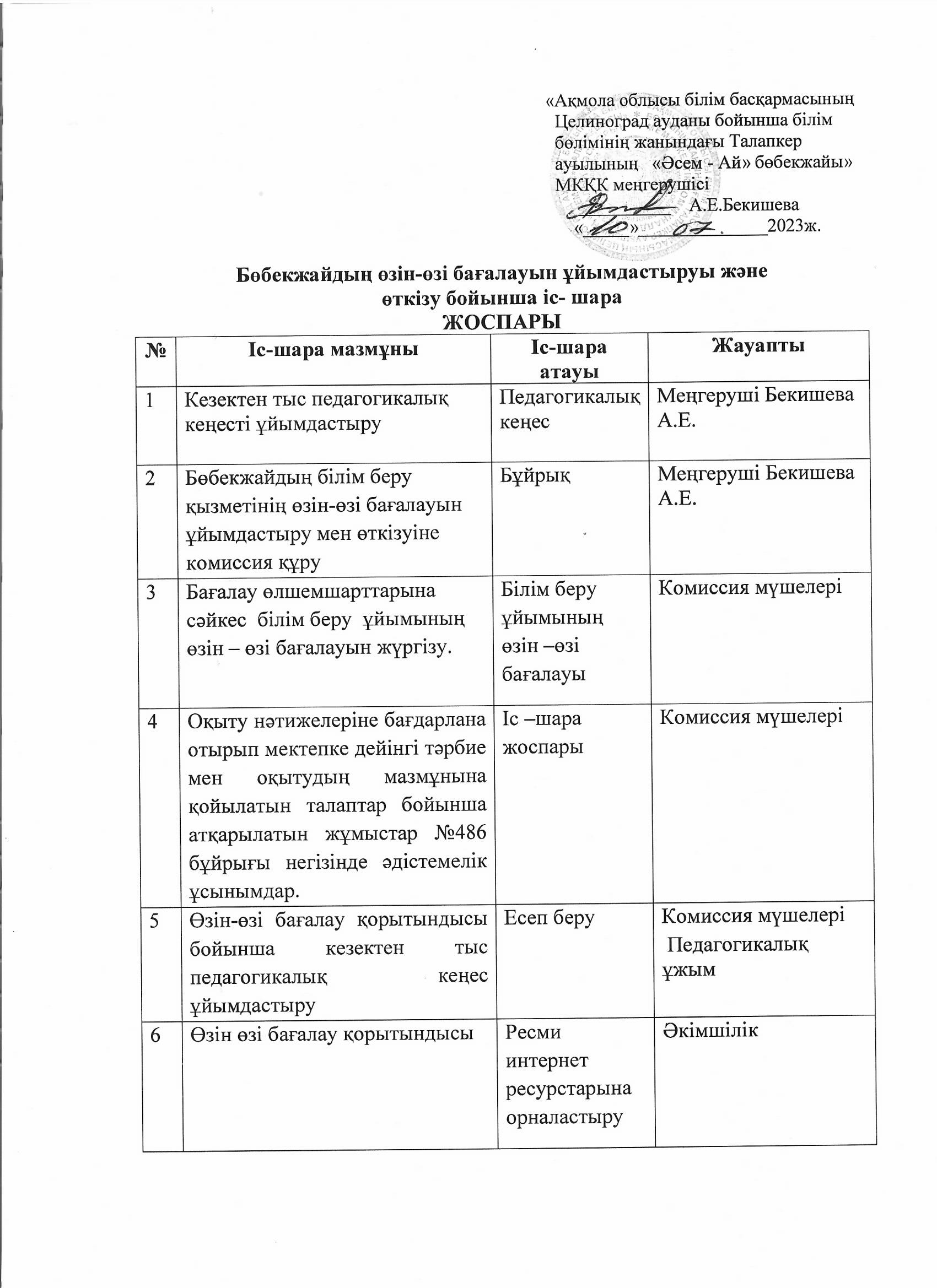 1.3. 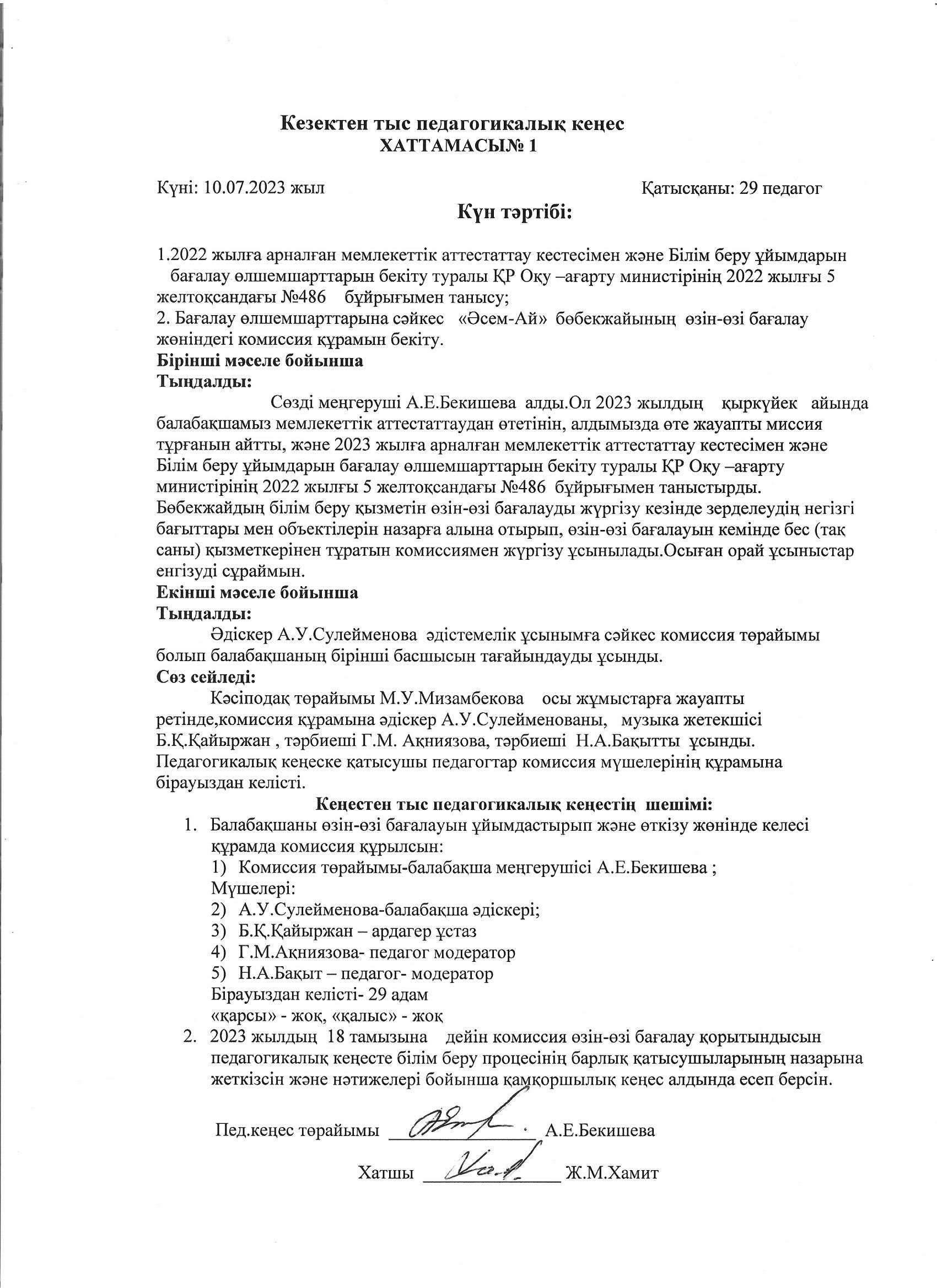 1.4.ІІ.   Мектепке дейінгі білім берудің педагогикалық кадрлармен қамтамасыз етілуін талдау.Мектепке дейінгі ұйым  Целиноград ауданы  Білім бөлімінің  басшысының 01.09.2022 жылғы бұйрығымен бекітілген штаттық кестеге сәйкес жасақталған.2023 жылдың мамырында    «Әсем-Ай» бөбекжайы» МКҚК-да 29  педагог педагогикалық қызмет атқарады: меңгерушісі, әдіскері,   2 музыка жетекшісі, 2 дене шынықтыру нұсқаушысы, психолог, логопед 21 тәрбиеші.                 2.1. Бөбекжайдың педагогикалық ұжымы Педагогтардың білім деңгейіҚорытынды: талдау негізінде қазіргі кездегі педагогтардың  білім деңгейі төменде көрсетілген:«Мектепке дейінгі тәрбие мен оқыту» бейіні бойынша жоғары білімі бар3 (10%) педагог;- «мектепке дейінгі тәрбие мен оқыту» бейіні бойынша – 6 (21%) педагогтың орта арнаулы білімі бар;- «Мектепке дейінгі тәрбие мен оқыту» бейіні бойынша қайта даярлаудан өткен – 14 (48%) педагог;- мамандар (музыка жетекшісі, дене шынықтыру нұсқаушы, педагог-психолог, логопед) – 6 (21%) педагог.Тәрбиешілердің білім деңгейіПедагогтардың біліктілік деңгейіӨткен оқу жылдарымен салыстырғанда 2022-2023 оқу жылында біліктілік санаты бар педагогтардың  айтарлықтай азаюы байқалады, бұл педагогикалық қызметкерлердің жалпы санының 55%-ын құрайды. Қазақстан Республикасы Білім және ғылым министрінің 2021 жылғы 12 қарашадағы No 561 бұйрығына сәйкес тестен  өтпеуіне байланысты  5 педагогтың  Қайыржан Бейбітбек Қамарұлы ІІ санатты   музыка жетекшісі,  Смагулова Майра Сакеновна ІІ санатты  тәрбиеші, Бектанова Менсулу Мамиркызы ІІ санатты тәрбиеші, Ахмет  Гулайхан Жұмашқызы ІІ санатты тәрбиеші , Жуманова Нургуль Калабаевна  І  санатты тәрбиеші біліктілік санаты уақыт бойынша «педагог» деңгейіне түсірілді.2023 жылдың ақпан айында  Целиноград ауданы білім бөлімінің  аттестаттау комиссиясының қарауына қызмет нәтижелерін жан-жақты талдау үшін 8 педагог портфолио материалдарын қызмет нәтижелерін жан-жақты аналитикалық талдау үшін ұсынды.Барлық педагогтардың портфолио материалдарының құрылымы аттестаттау комиссиясының қарауынан өтіп, тест тапсыруға рұқсат берілді.  Қазіргі таңда тәрбиешілер  Ахмет Гулайхан, Жуманова Нургуль, Бектанова Менсулу, Кашкинбаева Даметай  . Қазақстан Республикасы Білім және ғылым министрінің 2021 жылғы 12 қарашадағы No 561 бұйрығына сәйкес тестен  өтіп, құжаттары білім бөлімінің талдауында. Музыка жетекшісі Қайыржан Бейбітбек Қамарұлы  еңбек өтіліне байланысты тестен босатылып, құжаттар жинағы білім бөлімінде  қарастырылуда.2.2. Педагогтардың кәсіби дамуы туралы ақпаратПедагогтар  жүйелі түрде білім мен біліктілік деңгейін жоғарылатады. Олар ғылыми-практикалық конференцияларға, семинарларға қатысып, баяндама әзірлеп, шебер сыныптарға  қатысады.жұмыс кестесіне сәйкес біліктілігін арттыру курстарынан өтеді.Педагогтардың  біліктілік деңгейін көтеру2.2 Педагогтардың біліктілігін арттыру«Әсем-Ай» бөбекжайы  педагогтарының  біліктілігін арттыру курстары туралы ақпарат 2020-2021, 2021-2022, 2022-2023 оқу жылдарыБіліктілікті арттыру кестесіне негізделген ең жоғары көрсеткіш 2022-2023 оқу жылына сәйкес келеді. Себебі,  біршама курстар онлайн режимде өтті.Қорытынды: балабақша тәрбиешілері курстарға, семинарларға, конференцияларға қатысу арқылы өздерінің кәсіби біліктіліктерін жүйелі түрде арттырады. (2-қосымша)               ІІІ.Тәрбиеленушілер контигентінің құрылымы.3.1. Тәрбиеленушілер  контингентінің тізімі (3-қосымша)  «Әсем-Ай» бөбекжайы» МКҚК-да 12 топ жұмыс істейді: Барлық топ мемлекттік тілде.Балаларды мектепке дейінгі ұйымға қабылдау Қазақстан Республикасы Білім және ғылым министрінің 2020 жылғы 19 маусымдағы No 254 «Мектепке дейінгі білім беру саласындағы мемлекеттік қызметтерді көрсету қағидалары» бұйрығына сәйкес жүзеге асырылады. Құжаттарды қабылдау,  мектепке дейінгі ұйымға қабылдау  жыл бойы жүзеге асырылады.Келісімшарт бойынша келесі қызметтер көрсетіледі:- нормативтік құжаттарға сәйкес балаларды тәрбиелеу және оқыту;- сауықтыру  іс-шаралар;-   Целиноград ауданы білім бөлімімен келісілген, жыл мезгілдеріне сәйкес, 10 күндік перспективті ас мәзірі бойынша   4 мезгіл тамақтану, жыл мезгілдеріне сәйкес: қыс-көктем және жаз-күз; мектепке дейінгі ұйымның басшысымен бекітілген ас мәзірі беріледі.3.2.  Балабақша тәрбиеленушілерінің санын талдау- «Әсем-Ай бөбекжай» МКҚК тәрбиеленушілерінің тізімдік құрамы2020 жылдың 1 қыркүйегінде 215 баланы, 2021 жылдың  мамыр   айында 262баланы құрады.2020-2021 оқу жылында қыркүйек айында «Гүлдер» ортаңғы тобы болып жасақталды, алайда балалар  «Гүлдер» тобына  қазан айында келе бастады. Жыл соңында «Гүлдер» ортаңғы тобында 25 бала жинақталды. Мектепке дейінгі ұйымның тәрбиеленушілерінің тізіміндегі өзгерістер жас топтары бойынша бағыттар бойынша – 6 бала кетуіне,  53  бала келуіне байланысты болды.- «Әсем-Ай бөбекжай» МКҚК тәрбиеленушілерінің тізімдік құрамы2021 жылдың 1 қыркүйегінде 249 баланы, 2022 жылдың  мамыр   айында 276  баланы құрады.2021-2022  оқу жылында қыркүйек айында «Күншуақ» ересек т  тобы болып жасақталды, алайда бала жетіспеушілігіне, балабақшаның бөбекжайға  ауысуына байланысты «Күншуақ» ересек топтарындағы 13 баланы ересек топтарына ауыстырып, «Күншуақ» ересек  тобы  қараша айыннан  «Күншуақ» кіші  топболып жасақталды.     Мектепке дейінгі ұйымның тәрбиеленушілерінің тізіміндегі өзгерістер жас топтары бойынша бағыттар бойынша  «Күншуақ»  ересек тобының «Күншуақ» кіші тобына ауысуына,  – 15 бала кетуіне,  50  бала келуіне байланысты болды.- «Әсем-Ай бөбекжай» МКҚК тәрбиеленушілерінің тізімдік құрамы2022 жылдың 1 қыркүйегінде 278 баланы, 2021 жылдың  мамыр   айында 273баланы құрады.2020-2021 оқу жылында  мектепке дейінгі ұйымның тәрбиеленушілерінің тізіміндегі өзгерістер жас топтары бойынша бағыттар бойынша – 10 бала кетуіне,  5  бала келуіне байланысты болды.IV.Оқу-әдістемелік жұмыс.«Әсем-Ай»   бөбекжайы» МКҚК оқу-әдістемелік жұмысы нормативтік құжаттардың талаптарына сәйкес ұйымдастырылып, оқу-тәрбие үдерісін жетілдіруге бағытталған.Мектепке дейінгі ұйым оқу-тәрбие процесін құжаттарға сәйкес жүзеге асырады:1) мектепке дейінгі тәрбие мен оқытудың мемлекеттік жалпыға міндетті стандарты;2) Мектепке дейінгі тәрбие мен оқытудың үлгілік оқу жоспарлары;3) Мектепке дейінгі тәрбие мен оқытудың үлгілік оқу бағдарламасы.Оқу үрдісі: перспективалық жоспар, циклограмма, тәрбиеленушілердің  жетістіктерін бақылау бойынша жүзеге асырылады.Перспективалық жоспар оқу жылының басталуына дейін жылына бір рет ұйымдастырылған іс-шараларда жас топтарында жұмыс істейтін тәрбиешілер, педагогтар құрастырады.2020-2021, 2021-2022 оқу жылдарында тәрбие және білім беру үдерісінің сапалы жүргізілуін қамтамасыз ету мақсатында тәрбиешілер  және басқа да маман педагогтар  ( орыс тілдері мұғалімі,  музыка жетекшісі, дене шынықтыру бойынша нұсқаушылары және т.б.)  оқу жылына  өтпелі тақырыптар негізінде перспективалық жоспар құрды.  Перспективалық жоспарда   балалардың жас ерекшеліктерін ескере отырып, оларды тәрбиелеу, оқыту және дамыту жөніндегі білім беру міндеттерін міндетті түрде орындау көзделген.Циклограмма әр аптаға құрастырылады, онда  балаларды қабылдаудан үйлеріне қайтуына дейінгі аралықтағы   әрекеттерінің  әртүрлі түрлері  (ойындық, танымдық, коммуникативті, шығармашылық, эксперименттік, еңбек, қозғалыс және т.б.), серуендеуден, күндізгі ұйқыдан бастап барлық күнделікті сәттердің орындалуын қамтамасыз етілген.   Циклограмманың құрылымы күн тәртібіне  сәйкес жазылған.Тәрбиешілердің, маман-педагогтардың    перспективалық жоспары жұмыс оқу жоспарына сәйкес құрастырылады, педагогикалық кеңесте қаралады және бекітіледі.2020-2021, 2021-2022 оқу жылдарында балабақша топтарында ұйымдастырылған оқу іс-шаралары апталық жүктеме мен ұзақтығын сақтай отырып, бекітілген кестеге сәйкес тәрбиешілермен, маман педагогтармен жүргізілді. Балалармен оқу процесін ұйымдастыруда «Алматы кітап», «ШҰҒЫЛАҚІТАП» оқу-әдістемелік кешендері пайдаланылды.2022-2023 оқу жылында оқу-тәрбие процесін ұйымдастыру кезінде педагогтар келесі принциптерді басшылыққа алады:- ойын арқылы оқу;- балалар әрекетінің түрлерін (ойын, қимыл-қозғалыс, танымдық, шығармашылық, зерттеушілік, еңбек, эксперимент, балалардың өз бетінше әрекеті, өзіне-өзі қызмет көрсету) кіріктіру  арқылы балаларды дамыту.Тәрбие процесін жоспарлау кезінде тәрбиешілер балалардың іс-әрекетін ұйымдастырудың әртүрлі формаларының, әдістері мен тәсілдерінің өзгермелілігі мен қолданылуын ескереді. Оқу процесін ұйымдастыру және өткізу кезінде тәрбиеленушілердің  қызығушылықтары, қажеттіліктері, жас және жеке ерекшеліктері ескеріледі.Электронды нұсқада 2020-2021, 2021-2022, 2022-2023 оқу жылына арналған Жұмыс оқу жоспары, перспективалық жоспарлары мен циклограммалары қоса берілген.            Мектепке дейінгі ұйымдағы оқу-тәрбие процесінің тиімділігі туралы, сондай-ақ баланың даму динамикасы туралы ақпарат алу үшін Үлгілік бағдарламаның мазмұнын меңгеру бойынша мониторинг жүргізіледі.Мониторинг мақсаты:- балаларды тәрбиелеу мен дамытуға жеке көзқарасты қамтамасыз ету; - түзету шараларын жедел жоспарлау негізінде оқу процесін жетілдіру;- баланың үлгерімін қадағалау;- Үлгілік оқу бағдарламасының мазмұнын баланың меңгеру деңгейін анықтау.Мониторинг нәтижелері негізінде  алынған мәліметтер бойынша балалармен қосымша жеке жұмыс жүргізіледі, топтағы әрбір балаға баланың жеке даму картасы толтырылады.Электронды нұсқада 2020-2021, 2021-2022, 2022-2023 оқу жылына арналған мониторинг қоса берілген.Бөбекжайда   2020-2021 оқу жылында  «Айгөлек», «Гүлдер», «Ақбота» ортаңғы; «Балдырған», «Балдәурен», «Балбұлақ», «Еркемай», «Тұлпар» ересек; «Сұңқар», «Күншуақ», «Меруерт», «Балапан» мектепалды даярлық топтарындағы    тәрбиеленушілердің даму мониторингінің (бастапқы) нәтижелерінің талдау көрсеткіші: 2020-2021 оқу жылында мониторингтің бастапқы талдау кезеңінде «Гүлдер» ортаңғы тобында балалар жиналған жоқ, бастапқы мониторинг талдауы жасалмады. Тәрбиеленушілердің 2020-2021 оқу жылының  даму мониторингінің (қорытынды) нәтижелерінің талдау көрсеткіші: 2020-2021 оқу жылындағы «Балапан»мектепалды  даярлық тобы балалары біліктіліктері мен дағдылары дамуыныңқорытынды   бақылау   нәтижелері  бойынша жиынтық есебі2020-2021 оқу жылындағы «Күншуақ» мектепалды  даярлық тобы балалары біліктіліктері мен дағдылары дамуыныңқорытынды   бақылау   нәтижелері  бойынша жиынтық есебі2020-2021 оқу жылындағы «Меруерт» мектепалды  даярлық тобы балалары біліктіліктері мен дағдылары дамуыныңқорытынды   бақылау   нәтижелері  бойынша жиынтық есебі2020-2021 оқу жылындағы «Сұңқар» мектепалды  даярлық тобы балалары біліктіліктері мен дағдылары дамуыныңқорытынды   бақылау   нәтижелері  бойынша жиынтық есебі2020-2021 оқу жылындағы «Күншуақ» мектепалды  даярлық тобы балалары біліктіліктері мен дағдылары дамуыныңқорытынды   бақылау   нәтижелері  бойынша жиынтық есебіБөбекжайда   2021-2022  оқу жылында  «Балдырған», «Балапан», «Меруерт», «Сұңқар»ортаңғы; «Айгөлек», «Ақбота»,«Гүлдер», «Күншуақ» ересек; «Балбұлақ», «Балдәурен»,  «Еркемай», «Тұлпар» мектепалды даярлық топтарындағы тәрбиеленушілердің даму мониторингінің (бастапқы) нәтижелерінің талдау көрсеткіші: 2021-2022 оқу жылында мониторингтің бастапқы талдау кезеңінде «Күншуақ» ересек тобы болып жасақталды. Жылдың басында ересек тобына бастапқы мониторинг жасалды, қараша айында «Күншуақ»  ересек тобы балабақшаның бөбекжайға ауысуына байланысты, қараша айында «Күншуақ» кіші топ  жасақталды.(оқу жұмыс жоспарына  қосымша  01 қараша 2021 жылы бекітілген оқу жұмыс жоспары  ұсынылған)Тәрбиеленушілердің 2021-2022 оқу жылының  даму мониторингінің (қорытынды) нәтижелерінің талдау көрсеткіші: 2021-2022 оқу жылындағы «Еркемай» мектепалды  даярлық тобы балалары біліктіліктері мен дағдылары дамуыныңқорытынды   бақылау   нәтижелері  бойынша жиынтық есебі2021-2022 оқу жылындағы «Тұлпар» мектепалды  даярлық тобы балалары біліктіліктері мен дағдылары дамуыныңқорытынды   бақылау   нәтижелері  бойынша жиынтық есебі2021-2022 оқу жылындағы «Балдәурен» мектепалды  даярлық тобы балалары біліктіліктері мен дағдылары дамуыныңқорытынды   бақылау   нәтижелері  бойынша жиынтық есебі2021-2022 оқу жылындағы «Балбұлақ» мектепалды  даярлық тобы балалары біліктіліктері мен дағдылары дамуыныңқорытынды   бақылау   нәтижелері  бойынша жиынтық есебі         2022-2023  оқу жылы  «Еркемай», «Балдәурен» кіші; «Балдырған», «Күншуақ» «Тұлпар» ортаңғы;  «Балбұлақ», «Меруерт», «Балапан»,  «Сұңқар» ересек;   «Айгөлек», «Ақбота»,«Гүлдер», мектепалды даярлық топтарындағы тәрбиеленушілердің даму мониторингінің (бастапқы) нәтижелерінің талдау көрсеткіші: 2022-2023  оқу жылының  мектепалды даярлық топтары   балалары     дамуын, іскерліктері мен дағдыларын қадағалау бойынша қорытынды  мониторинг нәтижелері ;Қорытынды: мектепалды даярлық топтарындағы балалар саны 71  бала.Балабақшаның мектепалды даярлық топтары тәрбиеленушілерінің Мектепке дейінгі тәрбие мен оқытудың үлгілік оқу жоспарының мазмұнын меңгеруіне жүргізілген қорытынды бақылаудың нәтижесі:I деңгей -4%II деңгей – 20% III деңгей – 76%Ұсыныстар: тәрбиешілер мектеп жасына дейінгі балаларды тәрбиелеу мен оқытудың Үлгілік оқу бағдарламасының мазмұнын меңгеру жұмыстарын жалғастыру.  Логопедиялық жұмыстар бойынша    жеке жұмыстар жүргізу. Коммуникативтік дағдыларды дамыту жұмыстарын   тыңғылықты  қолданысқа еңгізу.  Балалармен   іс-әрекетінің әртүрлі түрлерін (ойындық, танымдық, коммуникативті, шығармашылық, эксперименттік, еңбек, қимыл-қозғалыс және т.б.) жүзеге асыру , күннің ІІ жарытысында    жеке даму картасының түзету шаралары бойынша кеңірек жұмыстар жүргізу.  V. Оқу және материалдық құндылықтар.Ақмола облысы Целиноград ауданы білім бөлімі «Әсем-Ай» бөбекжайы 2013 жылдың қараша айынан бастап жұмыс жасайды.  Бөбекжайдың  әрбір жас тобында балалардың іс-әрекеттің барлық түрлерінде өз бетінше, белсенді және мақсатты дамуына жағдай жасалған.Топтардағы объектілік-кеңістіктік дамушы орта ұтымды ойластырылған, ыңғайлы, балалардың жас ерекшеліктері мен қажеттіліктеріне сәйкес келеді.Жиһаздың, оқу, ойын және басқа да жабдықтардың орналасуы қауіпсіздік, санитарлық-гигиеналық нормаларға, балалардың физиологиясына, баланың психикалық жай-күйіне, оның дамуына толық сәйкес келеді және олардың дамуына оң әсер етеді. баланың өздігінен білім алу қабілетін дамыту, функционалдық дамуына жағдай жасалған.Топты  орталық  аймақтарға бөлу Қазақстан Республикасы Білім және ғылым министрлігінің 2016 жылғы 22 қаңтардағы № 70 бұйрығына сәйкес жабдықталған. Балабақшаның кіші тобында: танымдық ойыншықтар, қарапайым басқатырғыштар, танымдық қызығушылықты белсендіретін жылжымалы ойыншықтар, ашық ойындарға арналған жабдықтар, ірі және ұсақ моториканы дамытуға арналған ойын құралдары, қауіпсіз табиғи материалдардан жасалған ойыншықтар.Ортаңғы   топтарында  топ бөлмелері танымдық қызығушылықтарын  арттыру үшін оқу ойыншықтарымен, Лего, шығармашылық материалдармен, театрландырылған ойынға арналған киім ауыстыратын бөлмемен, қуыршақтармен, түрлі көліктермен, табиғи материалдармен жабдықталған.       Ересек  және мектепалды даярлық    топтарының  ойын  бөлмесі   қарапайым математикалық түсініктерді және сауаттылық негіздерін меңгеруге ықпал ететін әртүрлі материалдар, баспа әріптері, сандар, сөздер, кестелер, үлкен баспалы кітаптар, бояу кітаптары, сандар мен әріптермен басылған тақтадағы ойындар, ребустар, нұсқаулықтар, балалар энциклопедиялары, планетаның жануарлар мен өсімдіктер әлемі туралы иллюстрациялық басылымдар, балалар журналдары, альбомдар, суреттер мен карталар, киім-кешек бұрышы, театрдың әртүрлі түрлері, табиғат бұрышы, танымдық зерттеу әрекеттеріне арналған құрылғылармен жабдықталған.Бөбекжайда: спорттық-музыкалық зал, психолог, логопед  кабинеті, әдістемелік кабинеттер бар.Спорт залы әртүрлі қозғалыстар мен спорттық ойындарды өткізуге арналған спорттық құрал-жабдықтармен және құрылғылармен жабдықталған. Спортзалда: жұмсақ спорт модулі, қабырғалық арқандар, гимнастикалық орындықтар, әртүрлі көлемдегі шарлар, құрсаулар, лақтыратын сөмкелер, түрлі-түсті ленталар, жалаушалар, жұмсақ текшелер, доғалар, арқан, кегли, жалпы дамыту жаттығуларын орындауға арналған текшелер. балалардың эмоционалды көңіл-күйін туғызуға арналған  музыкалық орталық бар. Музыкалық зал музыкалық аспаптармен және жабдықтармен, интерактивті жабдықтармен жабдықталған.Балабақшаның әдістемелік кабинетінде Үлгілік оқу жоспары мен Мемлекеттік білім беру стандартының талаптарына сәйкес әдістемелік, оқу іс-әрекетіне арналған материалдар, ата-аналармен және тәрбиешілермен жұмыс істеуге арналған кеңестік материалдар, көркем және энциклопедиялық әдебиеттер жинақталған. Мемлекеттік және орыс тілдеріндегі бейне және аудиоматериалдарды жинақтармен қамтылған. Бөбекжайда тәрбиешілердің білім деңгейін дамыту, балалар тәрбиесінде   іс – әрекет барысына қолдану мақсатында кітапхана бар. Психолог, логопед  кабинеттері  тиісті құрал-жабдықтар бар: әдістемелік материал, техникалық құрал-жабдықтар, жылжымалы жиһаз, жұмсақ диван, әр түрлі оқу ойыншықтары, әдебиеттер мен журналдар.Жыл сайын балабақшаның материалдық-техникалық базасы жаңа құрал-жабдықтармен толығып келеді. Балабақша аумағында ағаштар мен бұталар отырғызылып, гүлзарлар өсірілген. Ойын алаңдарында беседкалар, әткеншектер, сырғанақтар, баспалдақтар, орындықтар және т.б.бар. 2023-2024 оқу жылына ойын алаңына 2 кіші топқа MAFA (шағын архитектуралық пішіндер)  алу жоспарланған. 2023-2024 оқу жылына барлық топтарға косметикалық ремонт  жасалды. «Тұлпар», «Балдырған», «Еркемай» топтарына  күрделі  жөндеу жұмысы жүргізілді.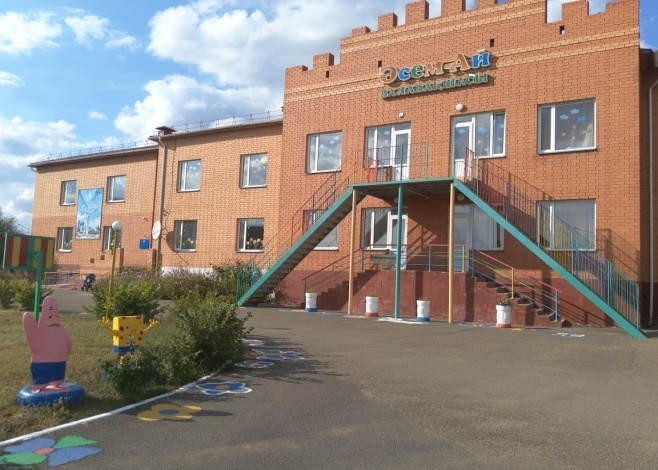 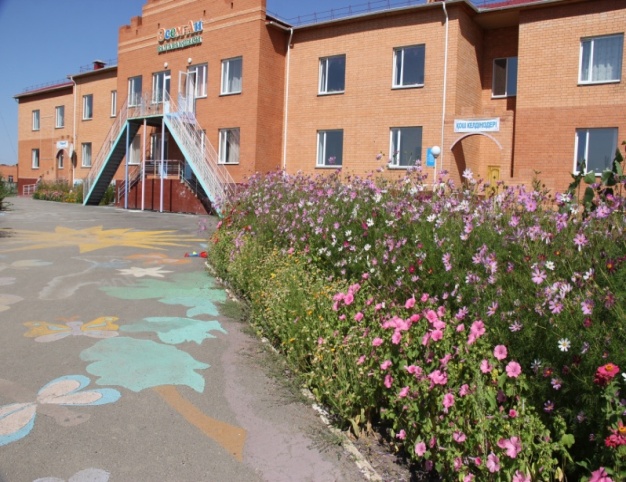 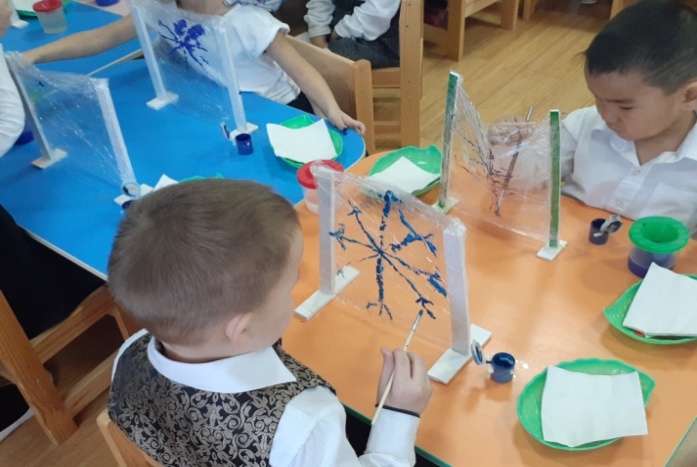 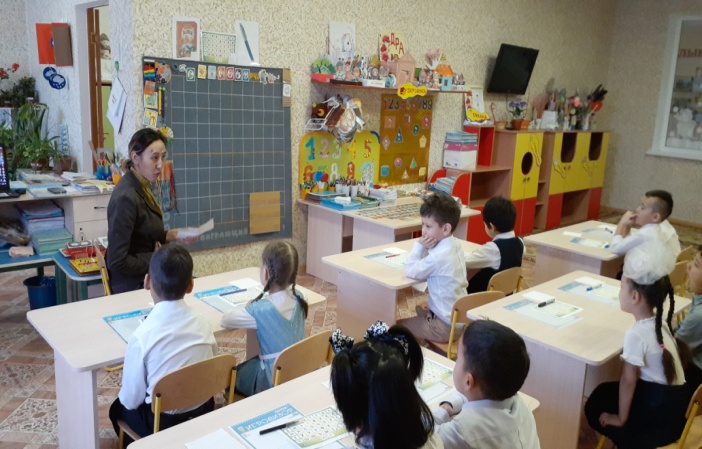 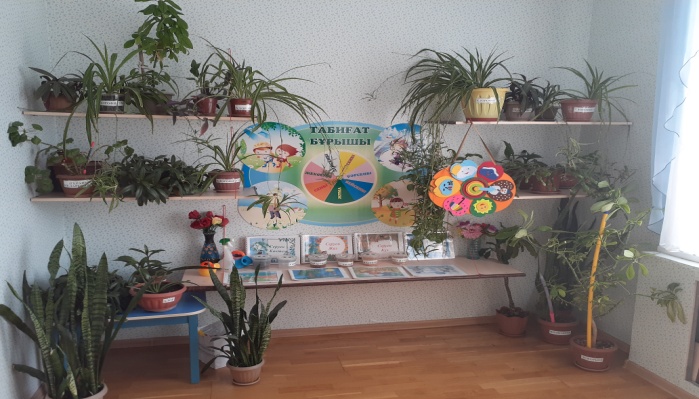 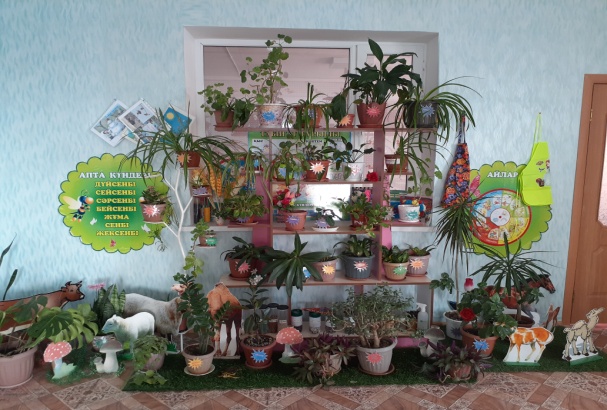 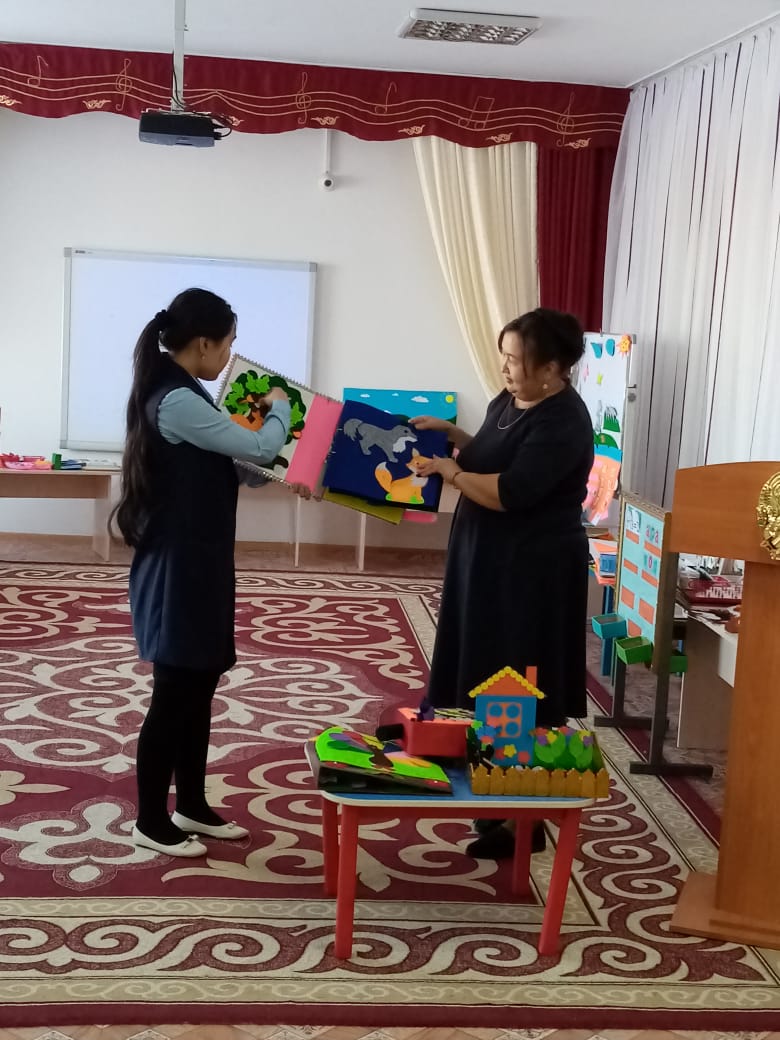 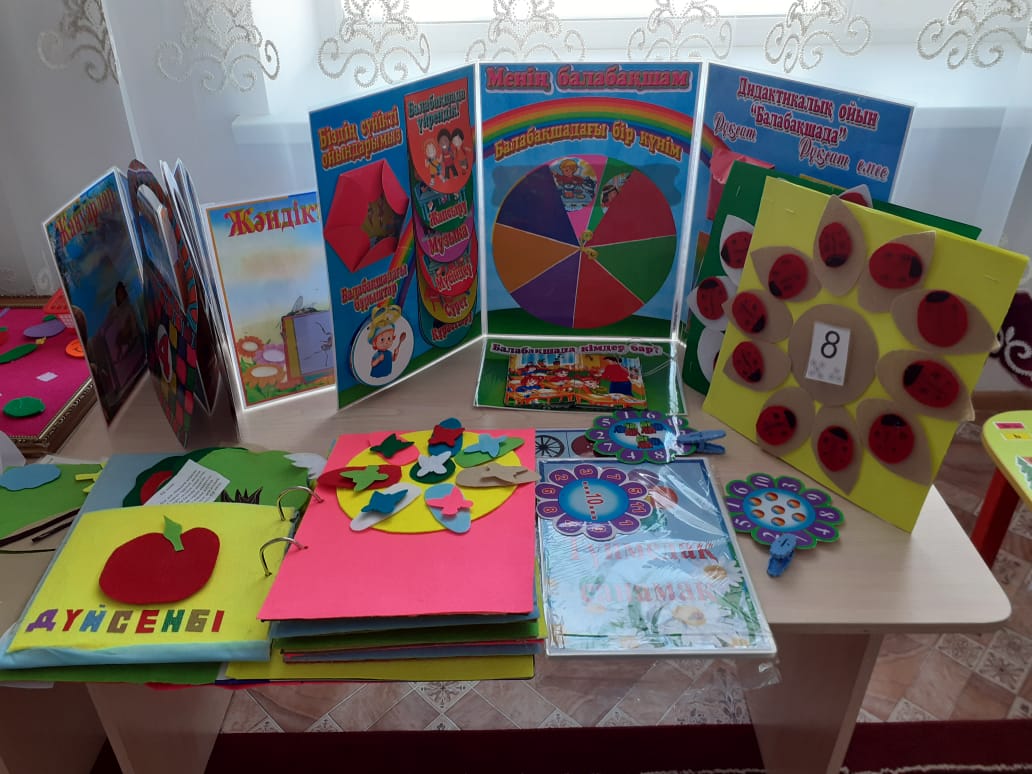 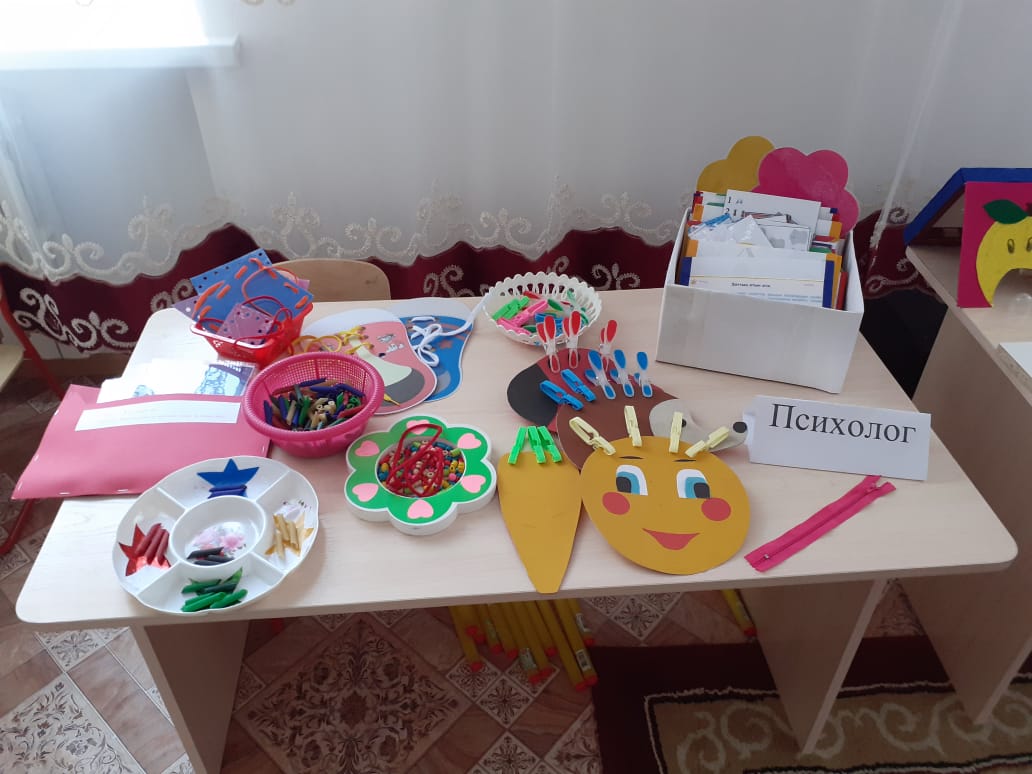 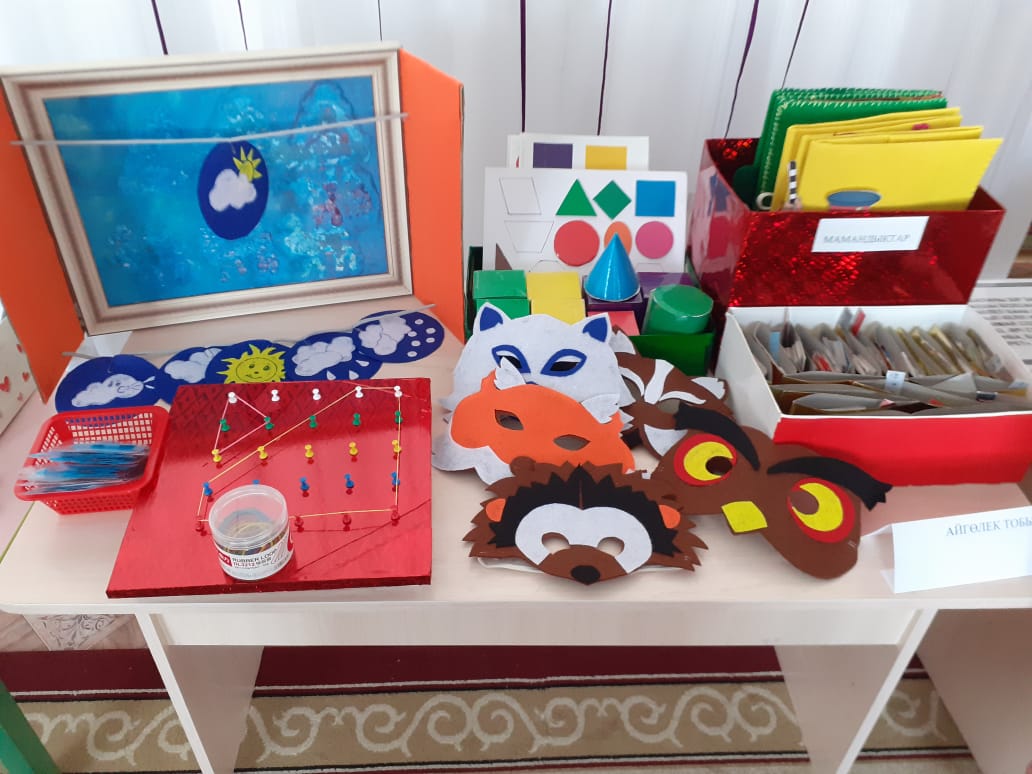 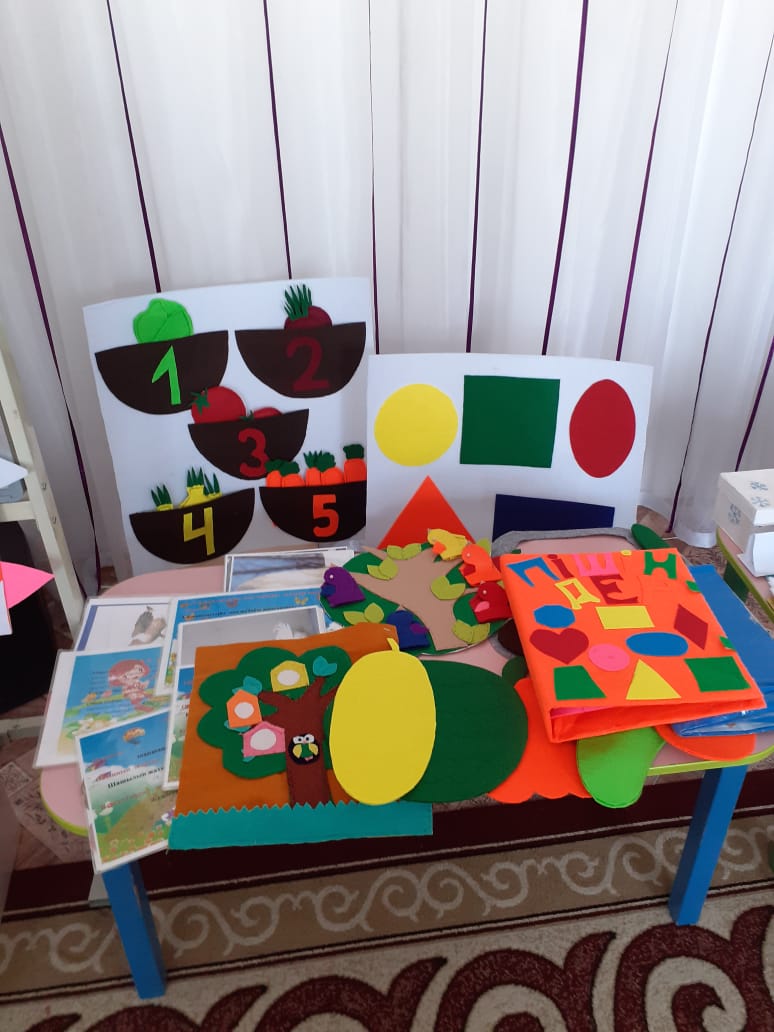 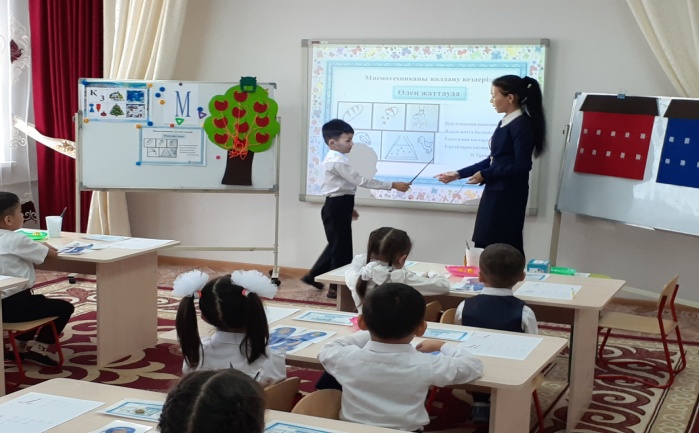 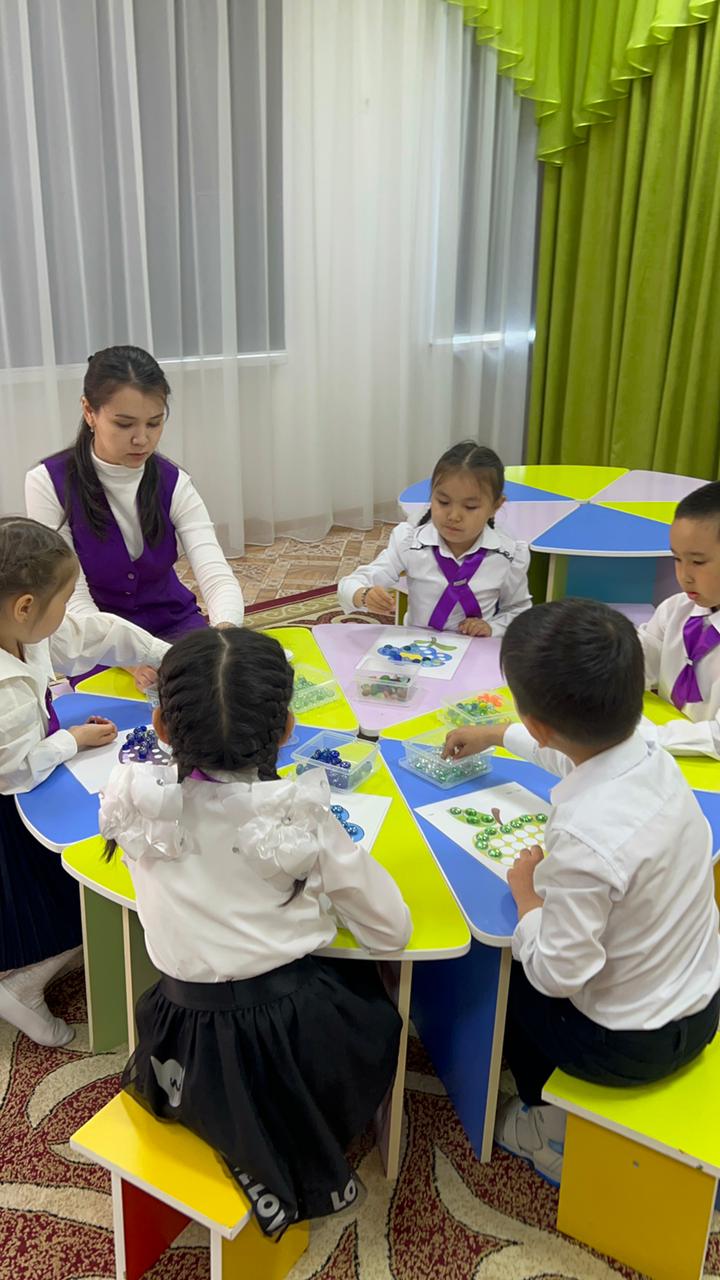 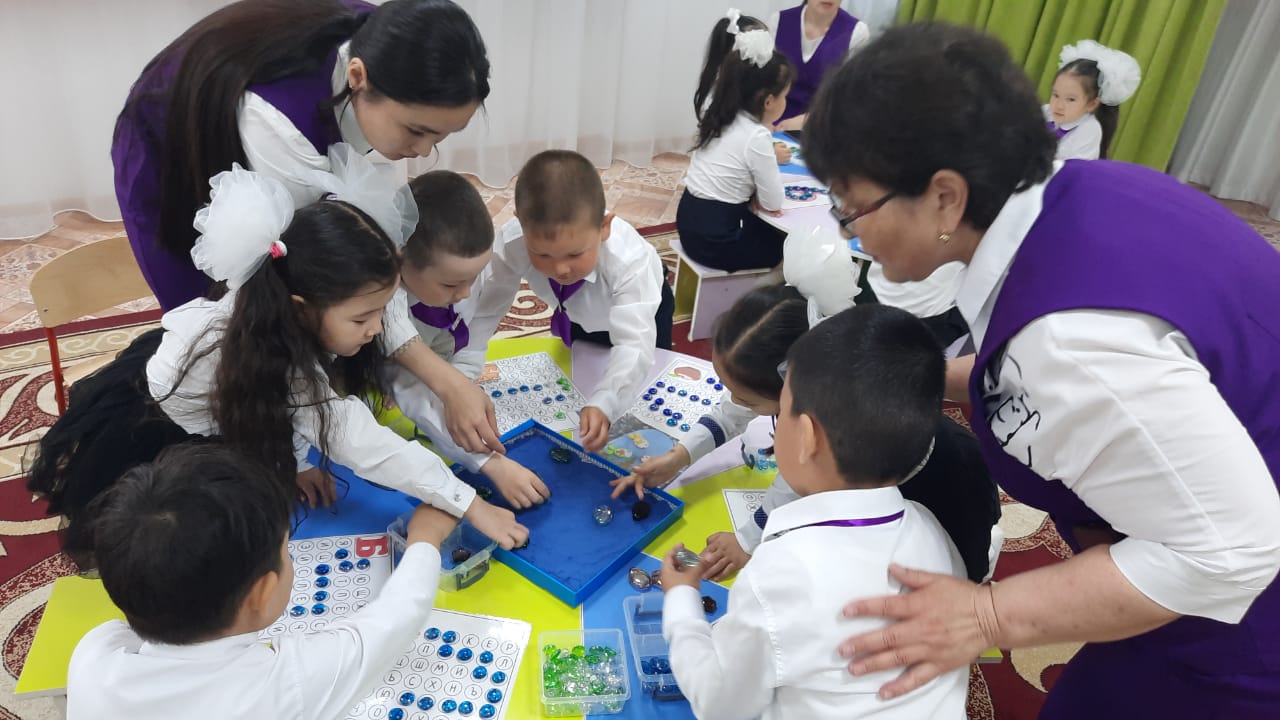 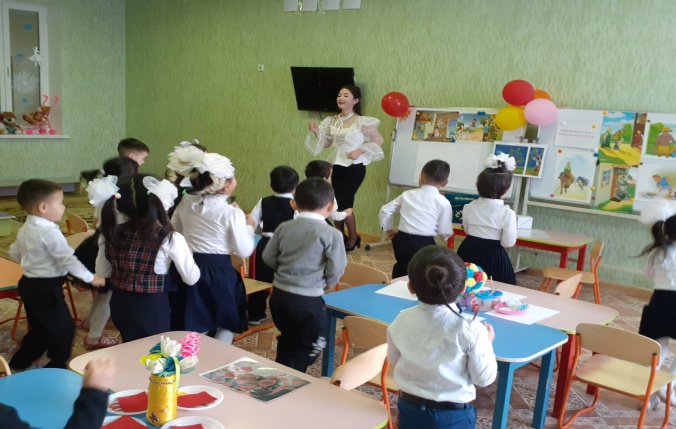 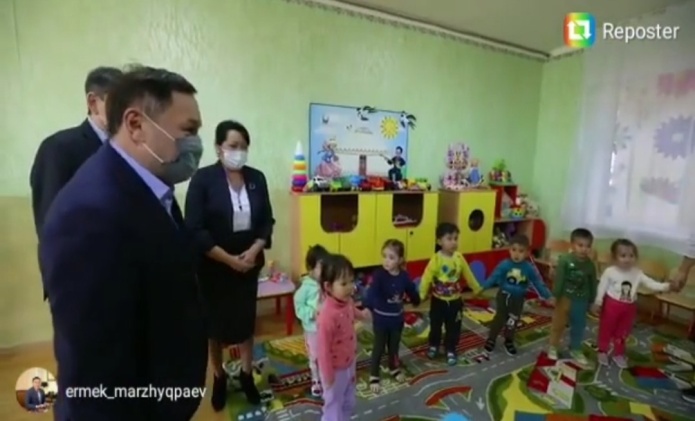 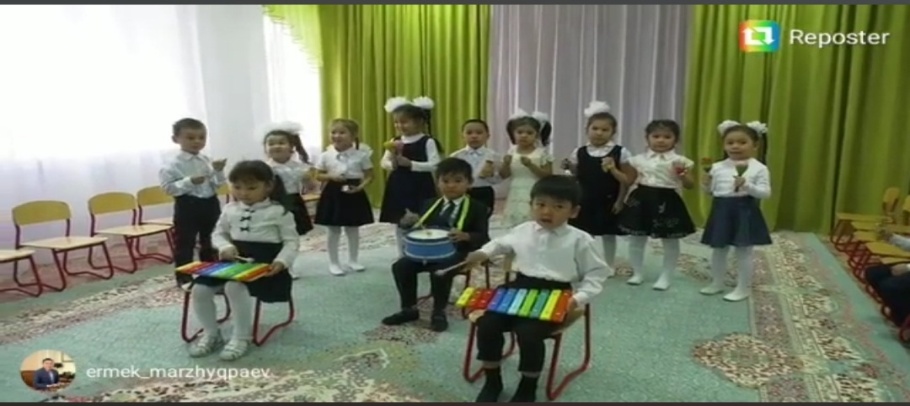  VI.Мектепке дейінгі ұйымдарға арналған оқу-әдістемелік кешендер туралы ақпарат (5-қосымша)6.1 Ақпараттық ресурстар және кітапхана қоры.Бөбекжайда электронды ресурстардың базасы бар:- жұмыс үстелі компьютері - 8 дана.- ноутбук - 1 дана.- теледидар – 12  дана.- интерактивті тақта - 1дана.- магнитофон - 1 дана.- музыкалық орталық - 1 дана.- синтезатор - 1 дана.- «Музыкалық киіз үй» оқу кешені – 3дана. - Сиқырлықалам - 3 дана- сканер - 6 дана.- принтер - 6 дана.- проекторлар - 1 дана.- интерактивті тақта - 1 дана.-интернет желесімен қамтылған.Бөбекжай  топтарындағы, әдістемелік кабинеттегі кітапхана қоры кезеңді түрде жаңа заттармен толықтырылып отырады.Жоғарыда айтылғандарға сүйене отырып, балабақшада баланың жеке басының жан-жақты қалыптасуына жағдай жасалған деген қорытынды жасауға болады. Пәндік-кеңістіктік дамушы ортаның мазмұны оқушылардың қызығушылықтарына сәйкес келеді, кезеңді түрде өзгеріп отырады, түрленіп отырады, балалардың жас ерекшеліктері мен жеке мүмкіндіктеріне назар аудара отырып, үнемі байып отырады. (4-қосымша)   «Әсем-Ай» бөбекжайы» МКҚК-ның аттестатталған кезеңдегі қызметінің зерттелген материалдары негізінде балабақша ұжымы әкімшілік-шаруашылық, оқу-тәрбие жұмыстарын жүйелі, жүйелі, нәтижелі және нәтижелі жүргізетіні анықталды. іс-шаралар:Зерттелген өзін-өзі бағалау материалдары негізінде  «Әсем-Ай» бөбекжай  ұжымы тиянақты әрі сапалы жұмыс жүргізді.  МКҚК «Әсем-Ай» бөбекжай   100% педагогикалық ұжыммен қамтамасыз етілген. Кадр құрылымы штаттық кестеге сәйкес келеді. Педагог-мамандардың тиісті бейіні бойынша педагогикалық білімі бар. Педагогтар «Мектепке дейінгі тәрбие және оқыту» мамандығы бойынша білім алған. Педагогтардың  100%-ы біліктілікті арттыру курстарынан өту арқылы кәсіби біліктілігін арттырған.Бөбекжай  тәрбиеленушілердің физикалық, коммуникативтік, танымдық, интеллектуалдық, шығармашылық және әлеуметтік-эмоционалдық қабілеттерін жан-жақты дамыту үшін қажетті жағдайлар жасалған. Пәндік-кеңістіктік дамытушы ортаның мазмұны тәрбиеленушілердің қызығушылықтарына сәйкес келеді, кезеңді түрде өзгеріп отырады, түрленіп отырады, балалардың жас ерекшеліктері мен жеке мүмкіндіктеріне назар аудара отырып, үнемі жасақталып отырады.- Ұйымдастырылған іс-шараларда жас топтарының тәрбиешілері «Алматы кітап», «ШҰҒЫЛА КІТАП» оқу-әдістемелік кешендерін пайдаланады.- Балалар   топтарға  «Мектепке дейінгі білім беру саласындағы мемлекеттік қызметтерді көрсету қағидаларына» сәйкес қабылданады. Құжаттарды қабылдау және балаларды тұрақты немесе уақытша болу үшін мектепке дейінгі ұйымға қабылдау бар болған жағдайда жыл бойы жүзеге асырылады.- 2022-2023 оқу жылына арналған қорытынды  мониторинг нәтижелері бойынша мектепке дейінгі тәрбие мен оқытудың үлгілік оқу бағдарламасының мазмұнында анықталған күтілетін нәтижелерге балалар мен педагогтардың қол жеткізу деңгейі, орташа және жоғары деңгейдегі балалар саны  мектепалды даярлық топтарындағы даму 96% құрайды.«Әсем-Ай бөбекжайы» МКҚК қызметін бағалауБілім беру ұйымының атауы: «Ақмола облысы білім басқармасының Целиноград ауданы бойынша білім бөлімінің жанындағы Талапкер ауылының «Әсем-Ай»  бөбекжайы» мемлекеттік коммуналдық қазыналық кәсіпорыны.Орналасқан жері (заңды мекенжайы және нақты оргаласқан жерінің мекенжайы) Қазақстан, Ақмола облысы Целиноград ауданы Талапкер ауылы ,   М.Әуезов көшесі, 25Салынған жылы2013жыл. 12 қарашаЖобалық  қуаты Бөбекжай  280 орындықБайланыс деректері (телефон,электронды  пошта,балабақша сайты )меңгеруші – 87025623933sad.talapker@mail.ru http://asemsad. http://www.asemsad.celinograd.aqmoedu.kz/ Байланыс деректері (басшының Т.А.Ә.,лауазымға тағайындау туралы бұйрықтың көшірмесі)Бекишева Асем Есенжоловна Ақмола облысы білім басқармасының Целиноград ауданы бойынша білім бөлімі ММ басшысы Қ.Ахметов 2021 жыл 14 қаңтар № 3 бұйрықпен тағайындалды.Құқық белгілейтін және құрылтайшылық құжаттары (жарғының және заңды тұлғаны мемлекеттік тіркеу не қайта тіркеу туралы анықтаманың не куәліктің көшірмесі қоса беріледі «Азаматтарға арналған үкімет» мемлекеттік корпорациясыАқмола облысы   Анықтамазаңды тұлғаларды мемлекеттік қайта тіркеу туралы 21.10.2021жыл.БСН 131240007974Жобалық қуаттылығы 280 орындық  жалпы бала саны Оқыту тіліҚазақ тіліТүрі Мемлекеттік №Педагогтар саны 29100%1Меңгеруші 12Әдіскер 13Мамандар64Тәрбиешілер21100%4Оның ішінде «Мектепке дейінгітәрбие мен оқыту» мамандығы бар94Қайта даярлау курсынан өткен14№Санат атауы Педагогтар саны 1Педагог сарапшы  2-7%2Педагог модератор 9-31%3жоғары санатты0-0%4бірінші санатты2-7 %5екінші санатты3-10%6Санаты жоқ13-45 %№Білімі Педагогтар саны1Жоғарғы 22-76%2Арнаулы орта 7-24%Білімі Оқу жылдары Оқу жылдары Оқу жылдары Білімі 2020-2021 2021-2022 2022-2023 Арнаулы  мектепке дейінгі Жоғары5- 14%3 – 10%3–10%Арнаулы  мектепке дейінгі орта білімді 8 - 24%7– 22%6– 21%Қайта даярлау курсынан өткен педагогтар саны 13- 38%13-42%14-48%Мамандар 8 -24%8-26%6 -21%Барлық педагогтар:343129Тиісті бейіні бойынша жоғары  (жоғары оқу орнынан кейінгі) педагогикалық білімі немесе педагогикалық қайта даярлауды растайтын құжаты бар педагогтердің үлесі100%100%100%Білімі                      Оқу   жылдары                      Оқу   жылдары                      Оқу   жылдары Білімі 2020-2021 2021-2022 2022-2023 Мектепке дейінгі жоғары  4- 18% 3– 14% 3–14% Мектепке дейінгі арнаулы орта  7 – 30% 6– 28% 5– 24% Педагогикалық білімді, Қайта даярлау курсынан өткен тәрбиешілер 12- 52%12-58%13-62%Барлық тәрбиешілер: 232121Тиісті бейіні бойынша жоғары  (жоғары оқу орнынан кейінгі) педагогикалық білімі немесе педагогикалық қайта даярлауды растайтын құжаты бар тәрбиешілер үлесі100% 100% 100% Оқу жылдарыЖоғары I санатПедагог –экспертII санатПедагог-модераторПроцент СанатсызБарлық педагог 2020-2021271468%11342021-20222319975%7312022-2023223955%1329Оқу жылдарыСеминарларҒылыми-практикалық конференцияларБөбекжай аясындағы семинарлар2020-2021 93Жылдық жоспарға сәйкес барлық педагогтар қатысады.2021-2022 62Жылдық жоспарға сәйкес барлық педагогтар қатысады.2022-2023 62Жылдық жоспарға сәйкес барлық педагогтар қатысады.Оқу жылыБарлық педагогКурс өткендерКурс өткендерСонының  ішінде Сонының  ішінде Сонының  ішінде Сонының  ішінде Оқу жылыБарлық педагогСаны Пайызы Тәрбиешілер Тәрбиешілер Мамандар  Мамандар  Оқу жылыБарлық педагогСаны Пайызы Кол-вопроцентКол-вопроцент2020-2021341647%13 38%39%2021-2022311652%1445%27%2022-2023292379%1655%724%Ұйымның атауыБіліктілікті арттыру курстарының тақырыбыСағат саны Педагогтың тегі, аты-жөніПедагогтың тегі, аты-жөніОқу жылы Халықаралық білім беруді дамыту академиясы Мектепке дейінгі тәрбие мен оқыту мазмұнын жаңғырту контентіндегі мектепке дейінгі ұйымдағы педагогикалық менеджмент»72  сағат72  сағатБекишева Асем Есенжоловна2023ж.«Нұрсұлтан» Республикалық әдістемлік және білім беру орталығы.“Мектепке дейінгі білім беру ұйымның оқу – тәрбиелеу процесін ерекше білім беруге қажеттілігі бар балаларды қосу»36  сағат36  сағатСулейменова Айнагуль Усербаевна 2022гХалықаралық білім беруді дамыту академиясы«Мектепке дейінгі ұйымдарда әдістемелік жұмысты ұйымдастыру»72 сағат72 сағатСулейменова Айнагуль Усербаевна 2023ж.«Нұр Болашақ» мектепке дейінгі ұйымдар одағы» заңды тұлғалар бірлестігі.«Мектепке дейінгі тәрбие мен оқытудың мазмұнын жаңарту жағдайындағы оқу тәрбие үдірісінің жасалу бағыттары»72 сағат72 сағатАқниязова Гүлманат  Маратқызы2020ж.2022ж.2022ж.«Нұрсұлтан» Республикалық әдістемлік және білім беру орталығы.“Мектепке дейінгі білім беру ұйымның оқу – тәрбиелеу процесін ерекше білім беруге қажеттілігі бар балаларды қосу»36 сағат36 сағатАқниязова Гүлманат  Маратқызы2020ж.2022ж.2022ж.«Нұрсұлтан» Республикалық әдістемлік және білім беру орталығы.“Мектепке дейінгі ұйымдарда оқыту мен тәрбие беру саласындағы жаңартылған білім беру мазмұны және  жаңа инновациялық  технологияларды қолдану және инклюзивтік білім берудің  әдіс – тәсілдерін оқыту үйрету»72 сағат72 сағатАқниязова Гүлманат  Маратқызы2020ж.2022ж.2022ж.ҚРБЖҒМ «Өрлеу» біліктілікті арттыру ұлттық орталығы АҚ«Мектепке дейінгі ұйымның сапасын бағалау негізінде заттық –кеңістік дамытушы ортасын жобалау»72 сағат72 сағатШайжан Гүлдерайым Қанатқызы2021гҚРБЖҒМ «Өрлеу» біліктілікті арттыру ұлттық орталығы АҚ«Мектепке дейінгі білім беру мазмұнын жаңарту жағдайында әдістемелік жұмыстарды ұйымдастырудың педагогикалық аспектілері»72  сағат72  сағатИбжанова Гульнур Алимбаевна2020гҚРБЖҒМ «Адамның үйлесімді дамуы ұлттық институты» КЕ АҚ«Өзін –өзі тану» пәнін оқытудың ғылыми –әдіснамалық негіздері»72  сағат72  сағатКашкимбаева Даметай Ниязгалиевна 2021ж.«Нұр Болашақ» мектепке дейінгі ұйымдар одағы» заңды тұлғалар бірлестігі.«Мектепке дейінгі тәрбие мен оқытудың мазмұнын жаңарту жағдайындағы оқу тәрбие үдірісінің жасалу бағыттары»72  сағат72  сағатШаймурат Марал 2020ж.2023ж.«Дарын Онлайн»«Үздік тәрбиеші» квалификация  арттыру  жаңа цифрлық технологияларды меңгеру»80 сағат80 сағатШаймурат Марал 2020ж.2023ж.ҚР Оқу –ағарту министірлігі «Өрлеу» біліктілікті арттыру ұлттық орталығы» АҚ«Мектепке дейінгі ұйымның музыкалық жетекшісінің кәсіби құзыреттілігін дамыту»72  сағат72  сағатЖумабекова Майра Еслямовна2023ж«Нұр Болашақ» мектепке дейінгі ұйымдар одағы» заңды тұлғалар бірлестігі.«Мектепке дейінгі тәрбие мен оқытудың мазмұнын жаңарту жағдайындағы оқу тәрбие үдірісінің жасалу бағыттары»72  сағат72  сағатТаменова Жанар Ильясовна2020ж.2021жПедагогикалық шеберлік орталығының Көкшетау қ. филиалы.«Мектепке дейінгі ұйым педагогтерінің біліктілігін арттыру білім беру бағдарламасы»235  сағат235  сағатТаменова Жанар Ильясовна2020ж.2021ж«Нұрсұлтан» Республикалық әдістемлік және білім беру орталығы.«Мектепке дейінгі білім беру ұйымдарда 4к моделін қолдануды және  оқу – тәрбиелеу процесіне инклюзивтік білімді ерекше білім беруге қажеттілігі бар балаларды қосу»72 сағат72 сағатСмагулова Майра Сакеновна2023жҚРБЖҒМ «Өрлеу» біліктілікті арттыру ұлттық орталығы» АҚ«Мектепке дейінгі білім  беру мазмұнын жаңарту жағдайындағы әдістемелік жұмыстың ұйымдастырушылық –педагогикалық аспектілері» 72 сағат72 сағат Шогалова      Корлан Конысбаевна2022ж2023ж .«Назарбаев Зияткерлік мектептері» ДББҰ педагогикалық шеберлік орталығы«Планирование интегрировнной организованной деятельности детей дошкольног возраста на основе игр»1 сағат1 сағат Шогалова      Корлан Конысбаевна2022ж2023ж .«Нұр Болашақ» мектепке дейінгі ұйымдар одағы» заңды тұлғалар бірлестігі.«Мектепке дейінгі тәрбие мен оқытудың мазмұнын жаңарту жағдайындағы оқу тәрбие үдірісінің жасалу бағыттары»72 сағат72 сағатЖумабаева Сауле Тайрановна2020ж.2021ж.Педагогикалық шеберлік орталығының Көкшетау қ. филиалы.«Мектепке дейінгі ұйым педагогтерінің біліктілігін арттыру білім беру бағдарламасы»235  сағат235  сағатЖумабаева Сауле Тайрановна2020ж.2021ж.«Дарын Онлайн»«Үздік тәрбиеші» квалификация  арттыру  жаңа цифрлық технологияларды меңгеру»80 сағат80 сағатЖупархан Серикгул2023ж.«Нұрсұлтан» Республикалық әдістемлік және білім беру орталығы.«Мектепке дейінгі білім беру ұйымдарда 4к моделін қолдануды және  оқу – тәрбиелеу процесіне инклюзивтік білімді ерекше білім беруге қажеттілігі бар балаларды қосу»72 сағат72 сағатХамитова Жамиля Ескендировна2022жҚРБЖҒМ «Өрлеу» біліктілікті арттыру ұлттық орталығы АҚ«Мектепке дейінгі білім беру мазмұнын жаңарту жағдайында әдістемелік жұмыстарды ұйымдастырудың педагогикалық аспектілері»72  сағат72  сағатМизамбекова Майнур Умирзаковна2020ж«Нұр Болашақ» мектепке дейінгі ұйымдар одағы» заңды тұлғалар бірлестігі.«Мектепке дейінгі тәрбие мен оқытудың мазмұнын жаңарту жағдайындағы оқу тәрбие үдірісінің жасалу бағыттары»72  сағат72  сағатБайзильдина Сагыныш Толепбековна2020ж.Педагогикалық шеберлік орталығының Көкшетау қ. филиалы.«Мектепке дейінгі ұйым педагогтерінің біліктілігін арттыру білім беру бағдарламасы»235  сағат235  сағатБақыт Назым Аралбайқызы2021ж.«Нұр Болашақ» мектепке дейінгі ұйымдар одағы» заңды тұлғалар бірлестігі.«Мектепке дейінгі тәрбие мен оқытудың мазмұнын жаңарту жағдайындағы оқу тәрбие үдірісінің жасалу бағыттары»72  сағат72  сағатСерикова Алмагұл Өндірісқызы2020ж.ҚРБЖҒМ «Өрлеу» біліктілікті арттыру ұлттық орталығы» АҚ«Мектепке дейінгі ұйымдардағы музыка жетекшілерінің кәсіби құзыреттіліктерін дамыту»72  сағат72  сағатҚайыржан Бейбітбек Қамарұлы 2021ж.ҚРБЖҒМ «Өрлеу» біліктілікті арттыру ұлттық орталығы» АҚ«Мектепке дейінгі білім  беру мазмұнын жаңарту жағдайындағы әдістемелік жұмыстың ұйымдастырушылық –педагогикалық аспектілері» 72 сағат72 сағатЖуманова Нургуль Калабаевна2022ж.2023ж.«Дарын Онлайн»«Үздік тәрбиеші» квалификация  арттыру  жаңа цифрлық технологияларды меңгеру80 сағат80 сағатЖуманова Нургуль Калабаевна2022ж.2023ж.ҚРБЖҒМ «Өрлеу» біліктілікті арттыру ұлттық орталығы» АҚ«Мектепке дейінгіи ұйымдарда білім беру  процесін жобалау»72 сағат72 сағатБектанова Менсулу Мамиркызы2019ж2023ж.«Дарын Онлайн»«Үздік тәрбиеші» квалификация  арттыру  жаңа цифрлық технологияларды меңгеру80 сағат80 сағатБектанова Менсулу Мамиркызы2019ж2023ж. Халықаралық білім беру академиясы«Мектепке дейінгі үйымда жаңартылған білім беру мазмұны бойынша оқытудың жаңа әдіс- тәсілдері»72 сағат72 сағатЖандарбекова Асель Муратовна2023ж.Халықаралық білім беру академиясы«Мектепке дейінгі үйымдарда инклюзивті білім берудің түзете-дамытушылық және әлеуметтік – бейімдеушілік бағыттылығы72 сағат72 сағатСапарбек Гүлназ Сапарбекқызы 2022ж.Халықаралық білім беру академиясы«Мектепке дейінгі үйымдарда инклюзивті білім берудің түзете-дамытушылық және әлеуметтік – бейімдеушілік бағыттылығы72 сағат72 сағатАбдраманова Аружан Көшербайқызы 2022ж.ҚР Оқу –ағарту министірлігі «Ұлттық-ғылыми практикалық дене тәрбиесі орталығы» РМКҚQAZINTELLECT Зияткерлік ойындар академиясы«Мектепке дейінгі білім беру педагогтерінің, тәрбиешілері мен дене шынықтыру нұсқаушыларының кәсіби құзыреттілігі иен дағдыларын дамыту»«Мектеп жасын дейінгі балаларды тәрбиелеу және оқытуда Бестемше ұлттық ойынын үйретудің әдістемелік ерекшеліктері»80 сағат36 сағат80 сағат36 сағатБекмуханбетов Данияр Меиирханулы2023ж.2023жХалықаралық білім беру академиясы«Мектепке дейінгі ұйымдарда дене шынықтыру нұсқаушысының кәсіби шеберлігін шыңдау жолдары»72 сағат72 сағатАхмет Қымбат Жолтайқызы2021ж.ҚРБЖҒМ 28.01.2016ж.№95 бұйрығына сәйкес Қазақстандық қайта даярлау және біліктілікті арттыру орталығы«Мектепке дейінгі ұйымдарда дене тәрбиесін ұйымдастыру технологиясы»80 сағат80 сағатАхмет Қымбат Жолтайқызы2021ж.«Нұрсұлтан» Республикалық әдістемлік және білім беру орталығы.“Мектепке дейінгі білім беру ұйымның оқу – тәрбиелеу процесін ерекше білім беруге қажеттілігі бар балаларды қосу»36 сағат36 сағатАхмет Қымбат Жолтайқызы2022ж. Халықаралық білім беру академиясы«Мектепке дейінгі үйымда жаңартылған білім беру мазмұны бойынша оқытудың жаңа әдіс- тәсілдері»72 сағат72 сағатСабырханова Алия Даулеткызы2023ж.«Нұр Болашақ» мектепке дейінгі ұйымдар одағы» заңды тұлғалар бірлестігі.«Мектепке дейінгі тәрбие мен оқытудың мазмұнын жаңарту жағдайындағы оқу тәрбие үдірісінің жасалу бағыттары»72  сағат72  сағатСауырбаева Эльмира Садуакасовна2020ж. Халықаралық білім беру академиясы«Мектепке дейінгі үйымда жаңартылған білім беру мазмұны бойынша оқытудың жаңа әдіс- тәсілдері»72 сағат72 сағатСауырбаева Эльмира Садуакасовна2023ж.Бағаланатын кезеңдегі  біліктілігін арттыру курстарынан өткен педагогтердің үлесі100%100%100%100%100%№ Топтардың атауы Жас ерекшеліктері Бала саны 30.09.2020 Келді   Кетті    Бала саны 31.05.2021 1 «Айгөлек»ортаңғы178252 «Ақбота»ортаңғы175223 «Гүлдер»ортаңғы025254 «Балдырған» ересек 127195 «Балдәурен» ересек 180186 «Балбұлақ» ересек 230237 «Еркемай» ересек 210218 «Тұлпар» ересек 2403219 «Сұңқар»мектепалды даярлық 1081810 «Меруерт»мектепалды даярлық 2402411«Балапан»мектепалды даярлық 24022212«Күншуақ»мектепалды даярлық 250124215536262№ Топтардың атауы Жас ерекшеліктері Бала саны 01.09.2021Келді   Кетті    Бала саны 31.05.2022 1 «Сұңқар»ортаңғы193222 «Меруерт»ортаңғы220223 «Балапан»ортаңғы196254 «Балдырған» ортаңғы1213255 «Күншуақ»Қараша  айынан «Күншуақ» кіші топ болып жасақталды. ересек 13130«Күншуақ»Қараша  айынан «Күншуақ» кіші топ болып жасақталды.кіші топ-20206 «Ақбота» ересек 232257 «Гүлдер» ересек 213248 «Айгөлек» ересек 213249 «Балдәурен»мектепалды даярлық 2532210 «Балбұлақ»мектепалды даярлық 2532211«Түлпар»мектепалды даярлық 2512412«Еркемай»мектепалды даярлық 243212495023276№ Топтардың атауы Жас ерекшеліктері Бала саны 01.09.2022 Келді   Кетті    Бала саны 31.05.2023 1 «Еркемай»кіші топ191202 «Балдәурен» кіші топ20203 «Күншуақ» ортаңғы251244 «Балдырған»ортаңғы241255 «Тұлпар» ортаңғы251246 «Сұңқар» ересек 201217 «Меруерт» ересек 241238 «Балбұлақ» ересек 212239 «Балапан»ересек2532210 «Ақбота»мектепалды даярлық 2532211«Гүлдер»мектепалды даярлық 2512412«Айгөлек»мектепалды даярлық 2525278510273№ Топ атауы Топ атауы Жалпы бала саны Жалпы бала саныI деңгейI деңгейII деңгейII деңгейIII деңгейIII деңгейIII деңгей1 «Гүлдер» ортаңғы топ «Гүлдер» ортаңғы топ0000000002«Айгөлек» ортаңғы топ«Айгөлек» ортаңғы топ17171414330003«Ақбота» ортаңғы топ«Ақбота» ортаңғы топ17171414330004 «Еркемай» ересек тобы «Еркемай» ересек тобы212111 11 10100005«Балбұлақ» ересек тобы«Балбұлақ» ересек тобы23231717660006«Тұлпар» ересек тобы«Тұлпар» ересек тобы24248816160007«Балдәурен»  ересек тобы«Балдәурен»  ересек тобы18181212660008«Балдырған»  ересек тобы«Балдырған»  ересек тобы121277550009 «Сұңқар» мектепалды даярлық тобы «Сұңқар» мектепалды даярлық тобы1010228800010«Күншуақ» мектепалды даярлық тобы«Күншуақ» мектепалды даярлық тобы242400232311111«Балапан» мектепалды даярлық тобы«Балапан» мектепалды даярлық тобы24241313111100012«Меруерт» мектепалды даярлық тобы«Меруерт» мектепалды даярлық тобы2424002323111Қорытынды.Қорытынды.2142149898114114222Төменгі деңгей 46%Төменгі деңгей 46% Орта деңгей53% Орта деңгей53%Жоғарғы деңгей1%Жоғарғы деңгей1%Жоғарғы деңгей1%2020-2021оқу жылы/2020-2021оқу жылы/Топ саны/ бала саныТоп саны/ бала саны1 деңгей1 деңгей2 деңгей2 деңгей3 деңгейОртаңғы топ Ортаңғы топ 3/343/3428- 82%28- 82%6-18%6-18%0-0%Ересек тобыЕресек тобы5/985/9855-56%55-56%43-44%43-44%0-0%Мектепалды даярлық тобыМектепалды даярлық тобы4/824/8215-18%15-18%65-79%65-79%2-3%БарлығыБарлығы12/21412/21498-46 %98-46 %114-53%114-53%2-1%№ Топ атауы Топ атауы Жалпы бала саны Жалпы бала саныI деңгейI деңгейII деңгейII деңгейIII деңгейIII деңгейIII деңгей1 «Гүлдер» ортаңғы топ «Гүлдер» ортаңғы топ25250015151010102«Айгөлек» ортаңғы топ«Айгөлек» ортаңғы топ23230012121111113«Ақбота» ортаңғы топ«Ақбота» ортаңғы топ22220012121010104 «Еркемай» ересек тобы «Еркемай» ересек тобы21210016165555«Балбұлақ» ересек тобы«Балбұлақ» ересек тобы23230016167776«Тұлпар» ересек тобы«Тұлпар» ересек тобы21210015156667«Балдәурен»  ересек тобы«Балдәурен»  ересек тобы18180011117778«Балдырған»  ересек тобы«Балдырған»  ересек тобы19190013136669 «Сұңқар» мектепалды даярлық тобы «Сұңқар» мектепалды даярлық тобы1818006612121210«Күншуақ» мектепалды даярлық тобы«Күншуақ» мектепалды даярлық тобы2424005519191911«Балапан» мектепалды даярлық тобы«Балапан» мектепалды даярлық тобы2222007715151512«Меруерт» мектепалды даярлық тобы«Меруерт» мектепалды даярлық тобы24240066181818Қорытынды.Қорытынды.26026000134134126126126Төменгі деңгей  %Төменгі деңгей  % Орта деңгей52% Орта деңгей52%Жоғарғы деңгей48%Жоғарғы деңгей48%Жоғарғы деңгей48%2020-2021оқу жылы/2020-2021оқу жылы/Топ саны/ бала саныТоп саны/ бала саны1 деңгей1 деңгей2 деңгей2 деңгей3 деңгейОртаңғы топ Ортаңғы топ 3/703/70--39-56%39-56%31-44%Ересек тобыЕресек тобы5/1025/102--71-70%71-70%31-30%Мектепалды даярлық тобыМектепалды даярлық тобы4/884/88--24-27%24-27%64-73%БарлығыБарлығы12/26012/260--134-52%134-52%126-48%Баланың аты- жөніБаланың аты- жөні«Денсаулық» білмберу саласы«Қатынас» білім беру саласы«Қатынас» білім беру саласы«Таным» білім беру саласы«Таным» білім беру саласы«Шығармашылы қ» білім беру саласы«Шығармашылы қ» білім беру саласы«Әлеумет» білім беру саласы«Әлеумет» білім беру саласыЖалпы саныОрташа деңгейОрташа деңгейБіліктер мен дағдылардың даму деңгейі1.1.Абдымаханбет Әбілхайр  Абдымаханбет Әбілхайр  IІІIІІIІІIІIІIІІIІІIІІIІІ142,82,8ІІІ2.2.Абильгазин Бауыржан  Абильгазин Бауыржан  IIIІІIІІIІІIІІIІІIІІIІІIІІ142,82,8ІІІ3.3.Ақнияз Ерасыл  Ақнияз Ерасыл  IIІIIІIIІIIІIIІIIІIIІIIІIIІ1533ІІІ 4.4.Аманжол Айзере  Аманжол Айзере  IIІIIIIIIIIIIIIIIII112,42,4ІІ55Балташ Мейірім  Балташ Мейірім  IIІIІIІIІIІIІIІIІIІ112,42,4ІІ66Дүбірбай Арслан  Дүбірбай Арслан  IIІIІІIІІIІІIІІIІІIІІIІІIІІ1533ІІІ 77Жалбырбай Кәусар  Жалбырбай Кәусар  IIІIІІIІІIIІIIІIІІIІІIІІIІІ1533ІІІ 88Жұматай Тамерлан  Жұматай Тамерлан  IIІIIІIIІIIIIIIІIIІIIІIIІ1022ІІ 99Ғазизбатыл Дияр Ғазизбатыл Дияр IIІIIIIIІIІIIIIIIII112,42,4ІІ1010Капсалямов Аян  Капсалямов Аян  IIІIІІIІІIІІIІІIІІIІІIІIІ142,72,7ІІІ1111Көкен Аяннұр  Көкен Аяннұр  IIІIІІIІІIIІIIІIІІIІІIІІIІІ1533ІІІ 1212Қабдеш Аллана  Қабдеш Аллана  IIІIІIІIIIIIІІIІІIІІIІІ132,62,6ІІІ 1313Қожабек Айбат  Қожабек Айбат  IІІIІIІIІIІIІIІIIІIIІ122,42,4ІІ1414Мейрам Мұстафа   Мейрам Мұстафа   IIIІIІIІІIІІIІIІIIII122,42,4ІІ1515Мерген Іңкәр Мерген Іңкәр IIІIІІIІІIIІIIІIІІIІІIІIІ142,72,7ІІІ1616Рамазан Айсұлтан  Рамазан Айсұлтан  IIІIІІIІІIIIIIІІIІІIІІIІІ142,72,7ІІІ1717Серикбаева  Айлин  Серикбаева  Айлин  IIІIIІIIІIІIІIIІIIІIІІIІІ142,72,7ІІІ1818Серікбай Сержан  Серікбай Сержан  IIІIIIIIІІIІІIIIIIIІIIІ132,62,6ІІІ 1919Тасбулат Абзал  Тасбулат Абзал  IIІIІІIІІIIІIIІIІІIІІIIII142,72,7ІІІ2020Тулепова Нигина   Тулепова Нигина   IІІIІІIІІIIIIIІІIІІIІIІ132,62,6ІІІ 2121Шайболат Алинұр  Шайболат Алинұр  IIIIІIIІIIIIIIІIIІIІІIІІ142,72,7ІІІ2222Ыхтиярұлы  Жансұлтан Ыхтиярұлы  Жансұлтан IІІIIIIIІIІIIIIIІІIІІ122,42,4ІІ Барлық бала саны – 22            I деңгей –   бала               ІІ деңгей –7 бала                     III деңгей–  15 Барлық бала саны – 22            I деңгей –   бала               ІІ деңгей –7 бала                     III деңгей–  15 Барлық бала саны – 22            I деңгей –   бала               ІІ деңгей –7 бала                     III деңгей–  15 Барлық бала саны – 22            I деңгей –   бала               ІІ деңгей –7 бала                     III деңгей–  15 Барлық бала саны – 22            I деңгей –   бала               ІІ деңгей –7 бала                     III деңгей–  15 Барлық бала саны – 22            I деңгей –   бала               ІІ деңгей –7 бала                     III деңгей–  15 Барлық бала саны – 22            I деңгей –   бала               ІІ деңгей –7 бала                     III деңгей–  15 Барлық бала саны – 22            I деңгей –   бала               ІІ деңгей –7 бала                     III деңгей–  15 Барлық бала саны – 22            I деңгей –   бала               ІІ деңгей –7 бала                     III деңгей–  15 Барлық бала саны – 22            I деңгей –   бала               ІІ деңгей –7 бала                     III деңгей–  15 Барлық бала саны – 22            I деңгей –   бала               ІІ деңгей –7 бала                     III деңгей–  15 Барлық бала саны – 22            I деңгей –   бала               ІІ деңгей –7 бала                     III деңгей–  15 Барлық бала саны – 22            I деңгей –   бала               ІІ деңгей –7 бала                     III деңгей–  15 Барлық бала саны – 22            I деңгей –   бала               ІІ деңгей –7 бала                     III деңгей–  15 Барлық бала саны – 22            I деңгей –   бала               ІІ деңгей –7 бала                     III деңгей–  15 Барлық бала саны – 22            I деңгей –   бала               ІІ деңгей –7 бала                     III деңгей–  15 Барлық бала саны – 22            I деңгей –   бала               ІІ деңгей –7 бала                     III деңгей–  15 Барлық бала саны – 22            I деңгей –   бала               ІІ деңгей –7 бала                     III деңгей–  15Төмен деңгейдегі балалардың үлесі  0 %Төмен деңгейдегі балалардың үлесі  0 %Төмен деңгейдегі балалардың үлесі  0 %Төмен деңгейдегі балалардың үлесі  0 %Төмен деңгейдегі балалардың үлесі  0 %Төмен деңгейдегі балалардың үлесі  0 %Орташа деңгейдегі балалардың үлесі  7x100:22=32%Орташа деңгейдегі балалардың үлесі  7x100:22=32%Орташа деңгейдегі балалардың үлесі  7x100:22=32%Орташа деңгейдегі балалардың үлесі  7x100:22=32%Орташа деңгейдегі балалардың үлесі  7x100:22=32%Орташа деңгейдегі балалардың үлесі  7x100:22=32%Жоғары деңгейдегі балалардың үлесі  15x100:22=68%Жоғары деңгейдегі балалардың үлесі  15x100:22=68%Жоғары деңгейдегі балалардың үлесі  15x100:22=68%Жоғары деңгейдегі балалардың үлесі  15x100:22=68%Жоғары деңгейдегі балалардың үлесі  15x100:22=68%Жоғары деңгейдегі балалардың үлесі  15x100:22=68%«Денсаулық» білім беру саласы бойыншаІ-деңгей –0ІІ-деңгей-3ІІІ-деңгей-19«Денсаулық» білім беру саласы бойыншаІ-деңгей –0ІІ-деңгей-3ІІІ-деңгей-19«Денсаулық» білім беру саласы бойыншаІ-деңгей –0ІІ-деңгей-3ІІІ-деңгей-19«Қатынас» білім беру саласы бойыншаІ-деңгей-0ІІ- деңгей-8ІІІ- деңгей-14«Қатынас» білім беру саласы бойыншаІ-деңгей-0ІІ- деңгей-8ІІІ- деңгей-14«Қатынас» білім беру саласы бойыншаІ-деңгей-0ІІ- деңгей-8ІІІ- деңгей-14«Қатынас» білім беру саласы бойыншаІ-деңгей-0ІІ- деңгей-8ІІІ- деңгей-14«Қатынас» білім беру саласы бойыншаІ-деңгей-0ІІ- деңгей-8ІІІ- деңгей-14«Таным» білім беру саласы бойыншаІ-деңгей-0ІІ-деңгей-7ІІІ-деңгей-15«Таным» білім беру саласы бойыншаІ-деңгей-0ІІ-деңгей-7ІІІ-деңгей-15«Шығармашылық» білімберусаласыбойыншаІ-деңгей-0ІІ-деңгей-8ІІІ-деңгей-14«Шығармашылық» білімберусаласыбойыншаІ-деңгей-0ІІ-деңгей-8ІІІ-деңгей-14«Шығармашылық» білімберусаласыбойыншаІ-деңгей-0ІІ-деңгей-8ІІІ-деңгей-14«Шығармашылық» білімберусаласыбойыншаІ-деңгей-0ІІ-деңгей-8ІІІ-деңгей-14«Шығармашылық» білімберусаласыбойыншаІ-деңгей-0ІІ-деңгей-8ІІІ-деңгей-14«Әлеумет»  білімберусаласыбойыншаІ деңгей-0ІІ-деңгей-7ІІІ-деңгей-15«Әлеумет»  білімберусаласыбойыншаІ деңгей-0ІІ-деңгей-7ІІІ-деңгей-15«Әлеумет»  білімберусаласыбойыншаІ деңгей-0ІІ-деңгей-7ІІІ-деңгей-15I0%0%0%0%0%0%0%0%0%0%0%0%0%0%0%0%0%I3x100:22=14%3x100:22=14%8x100:22=36%8x100:22=36%8x100:22=36%8x100:22=36%8x100:22=36%7x100:22=32%7x100:22=32%8x100:22=36%8x100:22=36%8x100:22=36%8x100:22=36%8x100:22=36%7x100:22=32%7x100:22=32%7x100:22=32%I19x100:22=86%19x100:22=86%14x100:22=64%14x100:22=64%14x100:22=64%14x100:22=64%14x100:22=64%15x100:22=68%15x100:22=68%14x100:22=64%14x100:22=64%14x100:22=64%14x100:22=64%14x100:22=64%15x100:22=68%15x100:22=68%15x100:22=68%Баланың аты- жөніБаланың аты- жөні«Денсаулық» білмберу саласы«Қатынас» білім беру саласы«Қатынас» білім беру саласы«Таным» білім беру саласы«Таным» білім беру саласы«Шығармашылы қ» білім беру саласы«Әлеумет» білім беру саласы«Әлеумет» білім беру саласыЖалпы саныОрташа деңгейОрташа деңгейБіліктер мен дағдылардың даму деңгейі1.1.Абдрашит Айсана Абдрашит Айсана IІІIІІIІІIІІIІІIІІIIІIIІ15 3 3IIІ2.2.Айтан ЖанельАйтан ЖанельIIIIІIIІIIІIIІIІІIIІIIІ 14 2,7 2,7ІIІ3.3.Алиев ЕрханАлиев ЕрханIIІIIIIIIIIIIІIIІIIІ13 2,6 2,6IIІ4.4.АйтмагамбетоваАминаАйтмагамбетоваАминаIIІIІIІIІIІIIIIII 11 2,2 2,2ІI55Аманкелди АкботаАманкелди АкботаIIІIІІIІІIІІIІІIІIIII13 2,6 2,6IIІ66Асанбай НуржанатАсанбай НуржанатIIІIІІIІІIIІIIІIІІIIІIIІ1533ІІI77Аскаров Мансур Аскаров Мансур IIІIIІIIІIIIIIІІIIІIIІ  142,72,7ІI88Гарифулла МансурГарифулла МансурIIІIIIIIІIІIIІIIІIIІ13 2,6 2,6IIІ99Далабек АйбарДалабек АйбарIIІIІІIІІIІІIІІIIIIII13 2,6 2,6IIІ1010Ергешбек КайсарЕргешбек КайсарIIІIІІIІІIIІIIІIІІIIІIIІ  1533ІIІ1111Ермекова Айару Ермекова Айару IIІIІIІIIIIIІІIIІIIІ13 2,6 2,6IIІ1212Сагат ДамирСагат ДамирIIІIІIІIІIІIІІIIІIIІ13 2,6 2,6IIІ1313Марат ТаншолпанМарат ТаншолпанIІІIІIІIІІIІІIIІIIII13 2,6 2,6IIІ1414Садық Айлин Садық Айлин IIIІІIІІIIІIIІIIIIІIIІ13 2,6 2,6IIІ1515Санат Інжу Санат Інжу IIІIІІIІІIIIIIІIIІIIІ122.42.4II1616Русланқызы ХаншайымРусланқызы ХаншайымIIІIІIІIІIІIІІIIII122.42.4II1717Жоламан АминаЖоламан АминаIIІIIIIIІІIІІIІІIIІIIІ142,72,7IIІ1818Омар ТемарланОмар ТемарланIIІIІIІIІІIІІIIІIIII13 2,6 2,6IIІ1919Жолдыбаев ТамерланЖолдыбаев ТамерланIIІIІІIІІIIІIIІIIIIІIIІ142,72,7IIІ2020Карашин НурсултанКарашин НурсултанIІІIІІIІІIIIIIІІIIІIIІ142,72,7IIІ2121Хуанай АғзамХуанай АғзамIIIIІIIІIІIІIІІIIІIIІ13 2,6 2,6IIІ2222Омеркул АнсаганОмеркул АнсаганIІІIIIIIІІIІІIІІIIII13 2,6 2,6IIІ2323Куанышбек ЖанайымКуанышбек ЖанайымIІІIІІIІІIIІIIІIIІIIII142,72,7IIІ2424Cерік АдинаCерік АдинаIIIІІIІІIIIIIIIIII112,22,2IIБарлық бала саны -24           I деңгей -                  II деңгей  – 5                                     III деңгей  - 19Барлық бала саны -24           I деңгей -                  II деңгей  – 5                                     III деңгей  - 19Барлық бала саны -24           I деңгей -                  II деңгей  – 5                                     III деңгей  - 19Барлық бала саны -24           I деңгей -                  II деңгей  – 5                                     III деңгей  - 19Барлық бала саны -24           I деңгей -                  II деңгей  – 5                                     III деңгей  - 19Барлық бала саны -24           I деңгей -                  II деңгей  – 5                                     III деңгей  - 19Барлық бала саны -24           I деңгей -                  II деңгей  – 5                                     III деңгей  - 19Барлық бала саны -24           I деңгей -                  II деңгей  – 5                                     III деңгей  - 19Барлық бала саны -24           I деңгей -                  II деңгей  – 5                                     III деңгей  - 19Барлық бала саны -24           I деңгей -                  II деңгей  – 5                                     III деңгей  - 19Барлық бала саны -24           I деңгей -                  II деңгей  – 5                                     III деңгей  - 19Барлық бала саны -24           I деңгей -                  II деңгей  – 5                                     III деңгей  - 19Барлық бала саны -24           I деңгей -                  II деңгей  – 5                                     III деңгей  - 19Барлық бала саны -24           I деңгей -                  II деңгей  – 5                                     III деңгей  - 19Барлық бала саны -24           I деңгей -                  II деңгей  – 5                                     III деңгей  - 19Барлық бала саны -24           I деңгей -                  II деңгей  – 5                                     III деңгей  - 19Барлық бала саны -24           I деңгей -                  II деңгей  – 5                                     III деңгей  - 19Төмен деңгейдегі балалардың үлесі  0 %Төмен деңгейдегі балалардың үлесі  0 %Төмен деңгейдегі балалардың үлесі  0 %Төмен деңгейдегі балалардың үлесі  0 %Төмен деңгейдегі балалардың үлесі  0 %Төмен деңгейдегі балалардың үлесі  0 %Орташа деңгейдегі балалардың үлесі  5x100:24=21%Орташа деңгейдегі балалардың үлесі  5x100:24=21%Орташа деңгейдегі балалардың үлесі  5x100:24=21%Орташа деңгейдегі балалардың үлесі  5x100:24=21%Орташа деңгейдегі балалардың үлесі  5x100:24=21%Жоғары деңгейдегі балалардың үлесі  19x100:24=79%Жоғары деңгейдегі балалардың үлесі  19x100:24=79%Жоғары деңгейдегі балалардың үлесі  19x100:24=79%Жоғары деңгейдегі балалардың үлесі  19x100:24=79%Жоғары деңгейдегі балалардың үлесі  19x100:24=79%Жоғары деңгейдегі балалардың үлесі  19x100:24=79%«Денсаулық» білім беру саласы бойыншаІ-деңгей –0ІІ-деңгей-4ІІІ-деңгей-20«Денсаулық» білім беру саласы бойыншаІ-деңгей –0ІІ-деңгей-4ІІІ-деңгей-20«Денсаулық» білім беру саласы бойыншаІ-деңгей –0ІІ-деңгей-4ІІІ-деңгей-20«Қатынас» білім беру саласы бойыншаІ-деңгей-0ІІ- деңгей-10ІІІ- деңгей-14«Қатынас» білім беру саласы бойыншаІ-деңгей-0ІІ- деңгей-10ІІІ- деңгей-14«Қатынас» білім беру саласы бойыншаІ-деңгей-0ІІ- деңгей-10ІІІ- деңгей-14«Қатынас» білім беру саласы бойыншаІ-деңгей-0ІІ- деңгей-10ІІІ- деңгей-14«Қатынас» білім беру саласы бойыншаІ-деңгей-0ІІ- деңгей-10ІІІ- деңгей-14«Таным» білім беру саласы бойыншаІ-деңгей-0ІІ-деңгей-11ІІІ-деңгей-13«Таным» білім беру саласы бойыншаІ-деңгей-0ІІ-деңгей-11ІІІ-деңгей-13«Шығармашылық» білімберусаласыбойыншаІ-деңгей-0ІІ-деңгей-7ІІІ-деңгей-17«Шығармашылық» білімберусаласыбойыншаІ-деңгей-0ІІ-деңгей-7ІІІ-деңгей-17«Шығармашылық» білімберусаласыбойыншаІ-деңгей-0ІІ-деңгей-7ІІІ-деңгей-17«Шығармашылық» білімберусаласыбойыншаІ-деңгей-0ІІ-деңгей-7ІІІ-деңгей-17«Әлеумет»  білімберусаласыбойыншаІ деңгей-0ІІ-деңгей-9ІІІ-деңгей-15«Әлеумет»  білімберусаласыбойыншаІ деңгей-0ІІ-деңгей-9ІІІ-деңгей-15«Әлеумет»  білімберусаласыбойыншаІ деңгей-0ІІ-деңгей-9ІІІ-деңгей-15I0%0%0%0%0%0%0%0%0%0%0%0%0%0%0%0%I4x100:24=16%4x100:24=16%10x100:24=42%10x100:24=42%10x100:24=42%10x100:24=42%10x100:24=42%11x100:24=46%11x100:24=46%7x100:24=36%7x100:24=36%7x100:24=36%7x100:24=36%9x100:24=38%9x100:24=38%9x100:24=38%I20x100:24=84%20x100:24=84%14x100:24=58%14x100:24=58%14x100:24=58%14x100:24=58%14x100:24=58%13x100:24=54%13x100:24=54%17x100:24=64%17x100:24=64%17x100:24=64%17x100:24=64%15x100:24=62%15x100:24=62%15x100:24=62%Баланың аты- жөніБаланың аты- жөні«Денсаулық» білмберу саласы«Қатынас» білім беру саласы«Қатынас» білім беру саласы«Таным» білім беру саласы«Таным» білім беру саласы«Шығармашылы қ» білім беру саласы«Әлеумет» білім беру саласы«Әлеумет» білім беру саласыЖалпы саныОрташа деңгейОрташа деңгейБіліктер мен дағдылардың даму деңгейі1.1.Абдрашит Айсана Абдрашит Айсана IIІIIIIIІІIІІIІIIII122.42.4ІI2.2.Айтан ЖанельАйтан ЖанельIІІIІIІIIІIIІIІІIIII122.42.4ІI3.3.Алиев ЕрханДарханұлыАлиев ЕрханДарханұлыIIIІІIІІIIIIIІІIIІIIІ 13 2,6 2,6ІII4.4.АйтмагамбетоваАминаАйтмагамбетоваАминаIIІIІІIІІIІIІIIІIIІIIІ 14 2,8 2,8ІIІ55Аманкелди АкботаАманкелди АкботаIIІIIІIIІIІІIІІIIIIІIIІ 14 2,8 2,8ІIІ66Асанбай НуржанатАсанбай НуржанатIIІIIIIIIІIIІIІІIIII132,62,6IІI77Аскаров Мансур Аскаров Мансур IIІIІІIІІIIIIIІІIIІIIІ 14 2,8 2,8ІIІ88Гарифулла МансурГарифулла МансурIIІIІІIІІIІIІIІІIIІIIІ 14 2,8 2,8ІIІ99Далабек АйбарДалабек АйбарIІІIІIІIІІIІІIIІIIІIIІ 14 2,8 2,8ІIІ1010Ергешбек КайсарЕргешбек КайсарIIIІIІIIІIIІIIIIII  1022ІI1111Ермекова Айару Ермекова Айару IІІIІIІIIIIIІIIІIIІ122.42.4ІI1212Сагат ДамирСагат ДамирIІІIІІIІІIІIІIІІIIІIIІ 14 2,8 2,8ІIІ1313Марат ТаншолпанМарат ТаншолпанIIIІІIІІIІІIІІIІІIIІIIІ 14 2,8 2,8ІIІ1414Садық Айлин Садық Айлин IІIIІIIІIІIІIIІIIІIIІ132,62,6IІI1515Санат Інжу НұрланқызыСанат Інжу НұрланқызыIIIIIIIIIIIIIIII1022II1616Русланқызы ХаншайымРусланқызы ХаншайымIIІIІIІIІIІIІІIIІIIІ132,62,6IІI1717Жоламан АминаЖоламан АминаIIІIІІIІІIІІIІІIІІIIІIIІ132.62.6III1818Омар ТемарланОмар ТемарланIIІIІІIІІIІІIІІIІІIIІIIІ1533IIІ1919Жолдыбаев ТамерланЖолдыбаев ТамерланIIІIIІIIІIIІIIІIIІIIII 14 2,8 2,8ІIІ2020Карашин НурсултанКарашин НурсултанIIІIIIIIIIIIIIIII112,22,2II2121Хуанай АғзамХуанай АғзамIIІIІІIІІIІIІIІIIІIIІ132,62,6IІI2222Омеркул АнсаганОмеркул АнсаганIIІIІІIІІIІІIІІIІІIIII 14 2,8 2,8ІIІ2323Куанышбек ЖанайымКуанышбек ЖанайымIIІIIIIIIІIIІIІІIIII132,62,6IІI2424Cерік АдинаCерік АдинаIIІIІIІIIIIIIІIIІIIІ132,62,6IІIБарлық бала саны -24              I деңгей -                         II деңгей  – 6                                     III деңгей  - 18Барлық бала саны -24              I деңгей -                         II деңгей  – 6                                     III деңгей  - 18Барлық бала саны -24              I деңгей -                         II деңгей  – 6                                     III деңгей  - 18Барлық бала саны -24              I деңгей -                         II деңгей  – 6                                     III деңгей  - 18Барлық бала саны -24              I деңгей -                         II деңгей  – 6                                     III деңгей  - 18Барлық бала саны -24              I деңгей -                         II деңгей  – 6                                     III деңгей  - 18Барлық бала саны -24              I деңгей -                         II деңгей  – 6                                     III деңгей  - 18Барлық бала саны -24              I деңгей -                         II деңгей  – 6                                     III деңгей  - 18Барлық бала саны -24              I деңгей -                         II деңгей  – 6                                     III деңгей  - 18Барлық бала саны -24              I деңгей -                         II деңгей  – 6                                     III деңгей  - 18Барлық бала саны -24              I деңгей -                         II деңгей  – 6                                     III деңгей  - 18Барлық бала саны -24              I деңгей -                         II деңгей  – 6                                     III деңгей  - 18Барлық бала саны -24              I деңгей -                         II деңгей  – 6                                     III деңгей  - 18Барлық бала саны -24              I деңгей -                         II деңгей  – 6                                     III деңгей  - 18Барлық бала саны -24              I деңгей -                         II деңгей  – 6                                     III деңгей  - 18Барлық бала саны -24              I деңгей -                         II деңгей  – 6                                     III деңгей  - 18Барлық бала саны -24              I деңгей -                         II деңгей  – 6                                     III деңгей  - 18Төмен деңгейдегі балалардың үлесі  0 %Төмен деңгейдегі балалардың үлесі  0 %Төмен деңгейдегі балалардың үлесі  0 %Төмен деңгейдегі балалардың үлесі  0 %Төмен деңгейдегі балалардың үлесі  0 %Төмен деңгейдегі балалардың үлесі  0 %Орташа деңгейдегі балалардың үлесі  6x100:24=25%Орташа деңгейдегі балалардың үлесі  6x100:24=25%Орташа деңгейдегі балалардың үлесі  6x100:24=25%Орташа деңгейдегі балалардың үлесі  6x100:24=25%Орташа деңгейдегі балалардың үлесі  6x100:24=25%Жоғары деңгейдегі балалардың үлесі  18x100:24=75%Жоғары деңгейдегі балалардың үлесі  18x100:24=75%Жоғары деңгейдегі балалардың үлесі  18x100:24=75%Жоғары деңгейдегі балалардың үлесі  18x100:24=75%Жоғары деңгейдегі балалардың үлесі  18x100:24=75%Жоғары деңгейдегі балалардың үлесі  18x100:24=75%«Денсаулық» білім беру саласы бойыншаІ-деңгей –0ІІ-деңгей-5ІІІ-деңгей-19«Денсаулық» білім беру саласы бойыншаІ-деңгей –0ІІ-деңгей-5ІІІ-деңгей-19«Денсаулық» білім беру саласы бойыншаІ-деңгей –0ІІ-деңгей-5ІІІ-деңгей-19«Қатынас» білім беру саласы бойыншаІ-деңгей-0ІІ- деңгей-11ІІІ- деңгей-13«Қатынас» білім беру саласы бойыншаІ-деңгей-0ІІ- деңгей-11ІІІ- деңгей-13«Қатынас» білім беру саласы бойыншаІ-деңгей-0ІІ- деңгей-11ІІІ- деңгей-13«Қатынас» білім беру саласы бойыншаІ-деңгей-0ІІ- деңгей-11ІІІ- деңгей-13«Қатынас» білім беру саласы бойыншаІ-деңгей-0ІІ- деңгей-11ІІІ- деңгей-13«Таным» білім беру саласы бойыншаІ-деңгей-0ІІ-деңгей-12ІІІ-деңгей-12«Таным» білім беру саласы бойыншаІ-деңгей-0ІІ-деңгей-12ІІІ-деңгей-12«Шығармашылық» білімберусаласыбойыншаІ-деңгей-0ІІ-деңгей-7ІІІ-деңгей-17«Шығармашылық» білімберусаласыбойыншаІ-деңгей-0ІІ-деңгей-7ІІІ-деңгей-17«Шығармашылық» білімберусаласыбойыншаІ-деңгей-0ІІ-деңгей-7ІІІ-деңгей-17«Шығармашылық» білімберусаласыбойыншаІ-деңгей-0ІІ-деңгей-7ІІІ-деңгей-17«Әлеумет»  білімберусаласыбойыншаІ деңгей-0ІІ-деңгей-9ІІІ-деңгей-15«Әлеумет»  білімберусаласыбойыншаІ деңгей-0ІІ-деңгей-9ІІІ-деңгей-15«Әлеумет»  білімберусаласыбойыншаІ деңгей-0ІІ-деңгей-9ІІІ-деңгей-15I0%0%0%0%0%0%0%0%0%0%0%0%0%0%0%0%I5x100:24=21%5x100:24=21%11x100:24=46%11x100:24=46%11x100:24=46%11x100:24=46%11x100:24=46%12x100:24=50%12x100:24=50%7x100:24=36%7x100:24=36%7x100:24=36%7x100:24=36%9x100:24=38%9x100:24=38%9x100:24=38%I19x100:24=79%19x100:24=79%13x100:24=54%13x100:24=54%13x100:24=54%13x100:24=54%13x100:24=54%12x100:24=50%12x100:24=50%17x100:24=64%17x100:24=64%17x100:24=64%17x100:24=64%15x100:24=62%15x100:24=62%15x100:24=62%Баланың аты- жөніБаланың аты- жөні«Денсаулық» білмберу саласы«Қатынас» білім беру саласы«Қатынас» білім беру саласы«Таным» білім беру саласы«Таным» білім беру саласы«Шығармашылы қ» білім беру саласы«Әлеумет» білім беру саласы«Әлеумет» білім беру саласыЖалпы саныОрташа деңгейОрташа деңгейБіліктер мен дағдылардың даму деңгейі1.1.Айқожа ЗайниддинАйқожа ЗайниддинIIІIІІIІІIІІIІІІІІIIII142,82,8ІІІ 2.2.Әшірбек  СырғалымӘшірбек  СырғалымIIІIІІIІІIIІIIІIIІIIII1022ІІ3.3.Елеусіз   АрайлымЕлеусіз   АрайлымIIІIIІIIІIIIIIIIIІIIІ132,62,6ІІІ4.4.Жанғожа   ЕрасылЖанғожа   ЕрасылIIІIIIIIІIІIIІIIІIIІ1022ІІ55Жұмабек   АйсұлтанЖұмабек   АйсұлтанIIІIІІIІІIІІIІІIIІIIІIIІ1533ІІІ 66Қуаныш  ДуманҚуаныш  ДуманIІІIІІIІІIIІIIІIIІIIII1533ІІІ 77Оразбай  АйзереОразбай  АйзереIIIІIІIIIIIIІIIІIIІ1022ІІ 88Талдыбай  Әльфия Талдыбай  Әльфия IІІIІIІIІIІIIIIІIIІ122,42,4ІІ99Хайса  АлуаХайса  АлуаIІІIІIІIІІIІІIIIIІIIІ132,62,6ІІІ1010Тілеухан   АсылмарданТілеухан   АсылмарданIIIІІIІІIІIІ   ІІI IIII132,62,6ІІІ1111Калхаман Жанәділ Калхаман Жанәділ IІIІІIІІIIIIІІІIIII122,42,4ІІ1212Сапарғали Айзере Сапарғали Айзере IIIІІIІІIІIІІІІIIII122,42,4ІІ1313Мақсұт Аяна Мақсұт Аяна IIІIIІIIІIІІIІІІІIIІIIІ142,82,8ІІІ 1414Тайбасар Медина Тайбасар Медина IIІIIIIIІІIІІІІІIIІIIІ142,82,8ІІІ 1515Еркембек Айзат Еркембек Айзат IIІIІІIІІIIІIIІІІІIIІIIІ1533ІІІ 1616Саргабекова Дильназ Саргабекова Дильназ IIІIІІIІІIIIIІІІIIII142,82,8ІІІ 1717Асқарбек Санжар Асқарбек Санжар IIІIІIІIІIІІІІIIІIIІ132,62,6ІІІ1818Жақсыкелді ШынғысханЖақсыкелді ШынғысханIIІIІIІIІІIІІІІIIІIIІ132,62,6ІІІБарлық бала саны -18            I деңгей -                         II деңгей  – 6                                     III деңгей  - 12Барлық бала саны -18            I деңгей -                         II деңгей  – 6                                     III деңгей  - 12Барлық бала саны -18            I деңгей -                         II деңгей  – 6                                     III деңгей  - 12Барлық бала саны -18            I деңгей -                         II деңгей  – 6                                     III деңгей  - 12Барлық бала саны -18            I деңгей -                         II деңгей  – 6                                     III деңгей  - 12Барлық бала саны -18            I деңгей -                         II деңгей  – 6                                     III деңгей  - 12Барлық бала саны -18            I деңгей -                         II деңгей  – 6                                     III деңгей  - 12Барлық бала саны -18            I деңгей -                         II деңгей  – 6                                     III деңгей  - 12Барлық бала саны -18            I деңгей -                         II деңгей  – 6                                     III деңгей  - 12Барлық бала саны -18            I деңгей -                         II деңгей  – 6                                     III деңгей  - 12Барлық бала саны -18            I деңгей -                         II деңгей  – 6                                     III деңгей  - 12Барлық бала саны -18            I деңгей -                         II деңгей  – 6                                     III деңгей  - 12Барлық бала саны -18            I деңгей -                         II деңгей  – 6                                     III деңгей  - 12Барлық бала саны -18            I деңгей -                         II деңгей  – 6                                     III деңгей  - 12Барлық бала саны -18            I деңгей -                         II деңгей  – 6                                     III деңгей  - 12Барлық бала саны -18            I деңгей -                         II деңгей  – 6                                     III деңгей  - 12Барлық бала саны -18            I деңгей -                         II деңгей  – 6                                     III деңгей  - 12Төмен деңгейдегі балалардың үлесі  0 %Төмен деңгейдегі балалардың үлесі  0 %Төмен деңгейдегі балалардың үлесі  0 %Төмен деңгейдегі балалардың үлесі  0 %Төмен деңгейдегі балалардың үлесі  0 %Төмен деңгейдегі балалардың үлесі  0 %Орташа деңгейдегі балалардың үлесі  6x100:18=34%Орташа деңгейдегі балалардың үлесі  6x100:18=34%Орташа деңгейдегі балалардың үлесі  6x100:18=34%Орташа деңгейдегі балалардың үлесі  6x100:18=34%Орташа деңгейдегі балалардың үлесі  6x100:18=34%Жоғары деңгейдегі балалардың үлесі  12x100:18=66%Жоғары деңгейдегі балалардың үлесі  12x100:18=66%Жоғары деңгейдегі балалардың үлесі  12x100:18=66%Жоғары деңгейдегі балалардың үлесі  12x100:18=66%Жоғары деңгейдегі балалардың үлесі  12x100:18=66%Жоғары деңгейдегі балалардың үлесі  12x100:18=66%«Денсаулық» білім беру саласы бойыншаІ-деңгей –0ІІ-деңгей-4ІІІ-деңгей-14«Денсаулық» білім беру саласы бойыншаІ-деңгей –0ІІ-деңгей-4ІІІ-деңгей-14«Денсаулық» білім беру саласы бойыншаІ-деңгей –0ІІ-деңгей-4ІІІ-деңгей-14«Қатынас» білім беру саласы бойыншаІ-деңгей-0ІІ- деңгей-7ІІІ- деңгей-11«Қатынас» білім беру саласы бойыншаІ-деңгей-0ІІ- деңгей-7ІІІ- деңгей-11«Қатынас» білім беру саласы бойыншаІ-деңгей-0ІІ- деңгей-7ІІІ- деңгей-11«Қатынас» білім беру саласы бойыншаІ-деңгей-0ІІ- деңгей-7ІІІ- деңгей-11«Қатынас» білім беру саласы бойыншаІ-деңгей-0ІІ- деңгей-7ІІІ- деңгей-11«Таным» білім беру саласы бойыншаІ-деңгей-0ІІ-деңгей-9ІІІ-деңгей-9«Таным» білім беру саласы бойыншаІ-деңгей-0ІІ-деңгей-9ІІІ-деңгей-9«Шығармашылық» білімберусаласыбойыншаІ-деңгей-0ІІ-деңгей-5ІІІ-деңгей-13«Шығармашылық» білімберусаласыбойыншаІ-деңгей-0ІІ-деңгей-5ІІІ-деңгей-13«Шығармашылық» білімберусаласыбойыншаІ-деңгей-0ІІ-деңгей-5ІІІ-деңгей-13«Шығармашылық» білімберусаласыбойыншаІ-деңгей-0ІІ-деңгей-5ІІІ-деңгей-13«Әлеумет»  білімберусаласыбойыншаІ деңгей-0ІІ-деңгей-7ІІІ-деңгей-11«Әлеумет»  білімберусаласыбойыншаІ деңгей-0ІІ-деңгей-7ІІІ-деңгей-11«Әлеумет»  білімберусаласыбойыншаІ деңгей-0ІІ-деңгей-7ІІІ-деңгей-11I0%0%0%0%0%0%0%0%0%0%0%0%0%0%0%0%I4x100:18=22%4x100:18=22%7x100:18=39%7x100:18=39%7x100:18=39%7x100:18=39%7x100:18=39%9x100:18=50%9x100:18=50%5x100:18=28%5x100:18=28%5x100:18=28%5x100:18=28%7x100:18=38%7x100:18=38%7x100:18=38%I14x100:18=78%14x100:18=78%11x100:18=61%11x100:18=61%11x100:18=61%11x100:18=61%11x100:18=61%9x100:18=50%9x100:18=50%13x100:18=72%13x100:18=72%13x100:18=72%13x100:18=72%11x100:18=62%11x100:18=62%11x100:18=62%Баланың аты- жөніБаланың аты- жөні«Денсаулық» білмберу саласы«Қатынас» білім беру саласы«Қатынас» білім беру саласы«Таным» білім беру саласы«Таным» білім беру саласы«Шығармашылы қ» білім беру саласы«Әлеумет» білім беру саласы«Әлеумет» білім беру саласыЖалпы саныОрташа деңгейОрташа деңгейБіліктер мен дағдылардың даму деңгейі1.1.Абдрашит Айсана Абдрашит Айсана IІІIІІIІІIІІIІІIІІIIІIIІ15 3 3IIІ2.2.Айтан ЖанельАйтан ЖанельIIIIІIIІIIІIIІIІІIIІIIІ 14 2,7 2,7ІIІ3.3.Алиев ЕрханАлиев ЕрханIIІIIIIIIIIIIІIIІIIІ13 2,6 2,6IIІ4.4.АйтмагамбетоваАминаАйтмагамбетоваАминаIIІIІIІIІIІIIIIII 11 2,2 2,2ІI55Аманкелди АкботаАманкелди АкботаIIІIІІIІІIІІIІІIІIIII13 2,6 2,6IIІ66Асанбай НуржанатАсанбай НуржанатIIІIІІIІІIIІIIІIІІIIІIIІ1533ІІI77Аскаров Мансур Аскаров Мансур IIІIIІIIІIIIIIІІIIІIIІ  142,72,7ІI88Гарифулла МансурГарифулла МансурIIІIIIIIІIІIIІIIІIIІ13 2,6 2,6IIІ99Далабек АйбарДалабек АйбарIIІIІІIІІIІІIІІIIIIII13 2,6 2,6IIІ1010Ергешбек КайсарЕргешбек КайсарIIІIІІIІІIIІIIІIІІIIІIIІ  1533ІIІ1111Ермекова Айару Ермекова Айару IIІIІIІIIIIIІІIIІIIІ13 2,6 2,6IIІ1212Сагат ДамирСагат ДамирIIІIІIІIІIІIІІIIІIIІ13 2,6 2,6IIІ1313Марат ТаншолпанМарат ТаншолпанIІІIІIІIІІIІІIIІIIII13 2,6 2,6IIІ1414Садық Айлин Садық Айлин IIIІІIІІIIІIIІIIIIІIIІ13 2,6 2,6IIІ1515Санат Інжу Санат Інжу IIІIІІIІІIIIIIІIIІIIІ122.42.4II1616Русланқызы ХаншайымРусланқызы ХаншайымIIІIІIІIІIІIІІIIII122.42.4II1717Жоламан АминаЖоламан АминаIIІIIIIIІІIІІIІІIIІIIІ142,72,7IIІ1818Омар ТемарланОмар ТемарланIIІIІIІIІІIІІIIІIIII13 2,6 2,6IIІ1919Жолдыбаев ТамерланЖолдыбаев ТамерланIIІIІІIІІIIІIIІIIIIІIIІ142,72,7IIІ2020Карашин НурсултанКарашин НурсултанIІІIІІIІІIIIIIІІIIІIIІ142,72,7IIІ2121Хуанай АғзамХуанай АғзамIIIIІIIІIІIІIІІIIІIIІ13 2,6 2,6IIІ2222Омеркул АнсаганОмеркул АнсаганIІІIIIIIІІIІІIІІIIII13 2,6 2,6IIІ2323Куанышбек ЖанайымКуанышбек ЖанайымIІІIІІIІІIIІIIІIIІIIII142,72,7IIІ2424Cерік АдинаCерік АдинаIIIІІIІІIIIIIIIIII112,22,2IIБарлық бала саны -24           I деңгей -                  II деңгей  – 5                                     III деңгей  - 19Барлық бала саны -24           I деңгей -                  II деңгей  – 5                                     III деңгей  - 19Барлық бала саны -24           I деңгей -                  II деңгей  – 5                                     III деңгей  - 19Барлық бала саны -24           I деңгей -                  II деңгей  – 5                                     III деңгей  - 19Барлық бала саны -24           I деңгей -                  II деңгей  – 5                                     III деңгей  - 19Барлық бала саны -24           I деңгей -                  II деңгей  – 5                                     III деңгей  - 19Барлық бала саны -24           I деңгей -                  II деңгей  – 5                                     III деңгей  - 19Барлық бала саны -24           I деңгей -                  II деңгей  – 5                                     III деңгей  - 19Барлық бала саны -24           I деңгей -                  II деңгей  – 5                                     III деңгей  - 19Барлық бала саны -24           I деңгей -                  II деңгей  – 5                                     III деңгей  - 19Барлық бала саны -24           I деңгей -                  II деңгей  – 5                                     III деңгей  - 19Барлық бала саны -24           I деңгей -                  II деңгей  – 5                                     III деңгей  - 19Барлық бала саны -24           I деңгей -                  II деңгей  – 5                                     III деңгей  - 19Барлық бала саны -24           I деңгей -                  II деңгей  – 5                                     III деңгей  - 19Барлық бала саны -24           I деңгей -                  II деңгей  – 5                                     III деңгей  - 19Барлық бала саны -24           I деңгей -                  II деңгей  – 5                                     III деңгей  - 19Барлық бала саны -24           I деңгей -                  II деңгей  – 5                                     III деңгей  - 19Төмен деңгейдегі балалардың үлесі  0 %Төмен деңгейдегі балалардың үлесі  0 %Төмен деңгейдегі балалардың үлесі  0 %Төмен деңгейдегі балалардың үлесі  0 %Төмен деңгейдегі балалардың үлесі  0 %Төмен деңгейдегі балалардың үлесі  0 %Орташа деңгейдегі балалардың үлесі  5x100:24=21%Орташа деңгейдегі балалардың үлесі  5x100:24=21%Орташа деңгейдегі балалардың үлесі  5x100:24=21%Орташа деңгейдегі балалардың үлесі  5x100:24=21%Орташа деңгейдегі балалардың үлесі  5x100:24=21%Жоғары деңгейдегі балалардың үлесі  19x100:24=79%Жоғары деңгейдегі балалардың үлесі  19x100:24=79%Жоғары деңгейдегі балалардың үлесі  19x100:24=79%Жоғары деңгейдегі балалардың үлесі  19x100:24=79%Жоғары деңгейдегі балалардың үлесі  19x100:24=79%Жоғары деңгейдегі балалардың үлесі  19x100:24=79%«Денсаулық» білім беру саласы бойыншаІ-деңгей –0ІІ-деңгей-4ІІІ-деңгей-20«Денсаулық» білім беру саласы бойыншаІ-деңгей –0ІІ-деңгей-4ІІІ-деңгей-20«Денсаулық» білім беру саласы бойыншаІ-деңгей –0ІІ-деңгей-4ІІІ-деңгей-20«Қатынас» білім беру саласы бойыншаІ-деңгей-0ІІ- деңгей-10ІІІ- деңгей-14«Қатынас» білім беру саласы бойыншаІ-деңгей-0ІІ- деңгей-10ІІІ- деңгей-14«Қатынас» білім беру саласы бойыншаІ-деңгей-0ІІ- деңгей-10ІІІ- деңгей-14«Қатынас» білім беру саласы бойыншаІ-деңгей-0ІІ- деңгей-10ІІІ- деңгей-14«Қатынас» білім беру саласы бойыншаІ-деңгей-0ІІ- деңгей-10ІІІ- деңгей-14«Таным» білім беру саласы бойыншаІ-деңгей-0ІІ-деңгей-11ІІІ-деңгей-13«Таным» білім беру саласы бойыншаІ-деңгей-0ІІ-деңгей-11ІІІ-деңгей-13«Шығармашылық» білімберусаласыбойыншаІ-деңгей-0ІІ-деңгей-7ІІІ-деңгей-17«Шығармашылық» білімберусаласыбойыншаІ-деңгей-0ІІ-деңгей-7ІІІ-деңгей-17«Шығармашылық» білімберусаласыбойыншаІ-деңгей-0ІІ-деңгей-7ІІІ-деңгей-17«Шығармашылық» білімберусаласыбойыншаІ-деңгей-0ІІ-деңгей-7ІІІ-деңгей-17«Әлеумет»  білімберусаласыбойыншаІ деңгей-0ІІ-деңгей-9ІІІ-деңгей-15«Әлеумет»  білімберусаласыбойыншаІ деңгей-0ІІ-деңгей-9ІІІ-деңгей-15«Әлеумет»  білімберусаласыбойыншаІ деңгей-0ІІ-деңгей-9ІІІ-деңгей-15I0%0%0%0%0%0%0%0%0%0%0%0%0%0%0%0%I4x100:24=16%4x100:24=16%10x100:24=42%10x100:24=42%10x100:24=42%10x100:24=42%10x100:24=42%11x100:24=46%11x100:24=46%7x100:24=36%7x100:24=36%7x100:24=36%7x100:24=36%9x100:24=38%9x100:24=38%9x100:24=38%I20x100:24=84%20x100:24=84%14x100:24=58%14x100:24=58%14x100:24=58%14x100:24=58%14x100:24=58%13x100:24=54%13x100:24=54%17x100:24=64%17x100:24=64%17x100:24=64%17x100:24=64%15x100:24=62%15x100:24=62%15x100:24=62%№ Топ атауы Топ атауы Жалпы бала саны Жалпы бала саныI деңгейI деңгейII деңгейII деңгейIII деңгейIII деңгейIII деңгей1 «Балдырған»  ортаңғы топ «Балдырған»  ортаңғы топ11111111000002 «Балапан» ортаңғы топ «Балапан» ортаңғы топ19191515440003 «Меруерт»  ортаңғы топ «Меруерт»  ортаңғы топ22222222000004 «Сұңқар» ортаңғы топ «Сұңқар» ортаңғы топ19191515440005 «Айгөлек» ересек тобы «Айгөлек» ересек тобы20206614140006 «Ақбота» ересек тобы «Ақбота» ересек тобы23235518180007«Гүлдер» ересек тобы«Гүлдер» ересек тобы2121101011110008«Күншуақ» ересек тобы«Күншуақ» ересек тобы13132211110009 «Балбұлақ» мектепалды даярлық тобы «Балбұлақ» мектепалды даярлық тобы252522223300010«Балдәурен» мектепалды даярлық тобы«Балдәурен» мектепалды даярлық тобы252521214400011«Еркемай» мектепалды даярлық тобы«Еркемай» мектепалды даярлық тобы242400111113131312«Тұлпар» мектепалды даярлық тобы«Тұлпар» мектепалды даярлық тобы2525001111141414Қорытынды.Қорытынды.2472471291299191272727Төменгі деңгей 53%Төменгі деңгей 53% Орта деңгей37% Орта деңгей37%Жоғарғы деңгей10%Жоғарғы деңгей10%Жоғарғы деңгей10%2021-2022оқу жылы/2021-2022оқу жылы/Топ саны/ бала саныТоп саны/ бала саны1 деңгей1 деңгей2 деңгей2 деңгей3 деңгейОртаңғы топ Ортаңғы топ 4/714/7163- 88%63- 88%8-12%8-12%0-0%Ересек тобыЕресек тобы4/774/7723-30%23-30%54-70%54-70%0-0%Мектепалды даярлық тобыМектепалды даярлық тобы4/994/9943-43%43-43%29-29%29-29%27-28%БарлығыБарлығы12/24712/247129-53 %129-53 %91-37%91-37%27-10%№ Топ атауы Топ атауы Жалпы бала саны Жалпы бала саныI деңгейI деңгейII деңгейII деңгейIII деңгейIII деңгейIII деңгей1«Күншуақ» кіші топ«Күншуақ» кіші топ      20      2000771313132 «Балдырған»  ортаңғы топ «Балдырған»  ортаңғы топ25251 1 661818183 «Балапан» ортаңғы топ «Балапан» ортаңғы топ232311441818184 «Меруерт»  ортаңғы топ «Меруерт»  ортаңғы топ222211331818185 «Сұңқар» ортаңғы топ «Сұңқар» ортаңғы топ222211331818186 «Айгөлек» ересек тобы «Айгөлек» ересек тобы24240016168887 «Ақбота» ересек тобы «Ақбота» ересек тобы252500332222228«Гүлдер» ересек тобы«Гүлдер» ересек тобы24240019195559 «Балбұлақ» мектепалды даярлық тобы «Балбұлақ» мектепалды даярлық тобы2222009913131310«Балдәурен» мектепалды даярлық тобы«Балдәурен» мектепалды даярлық тобы2222009913131311«Еркемай» мектепалды даярлық тобы«Еркемай» мектепалды даярлық тобы2121003318181812«Тұлпар» мектепалды даярлық тобы«Тұлпар» мектепалды даярлық тобы24240044202020Қорытынды.Қорытынды.274274448686184184184Төменгі деңгей 2%Төменгі деңгей 2% Орта деңгей31% Орта деңгей31%Жоғарғы деңгей67%Жоғарғы деңгей67%Жоғарғы деңгей67%2021-2022оқу жылы/2021-2022оқу жылы/Топ саны/ бала саныТоп саны/ бала саны1 деңгей1 деңгей2 деңгей2 деңгей3 деңгей«Күншуақ» кіші топ«Күншуақ» кіші топ1/201/20007-35%7-35%13-65%Ортаңғы топ Ортаңғы топ 4/924/924- 4%4- 4%16-18%16-18%72-78%Ересек тобыЕресек тобы3/733/730-0%0-0%38-52%38-52%35-48%Мектепалды даярлық тобыМектепалды даярлық тобы4/894/890-0%0-0%25-28%25-28%64-72%БарлығыБарлығы12/27412/2744-2 %4-2 %86-31%86-31%184-67%Баланың аты- жөніБаланың аты- жөні«Денсаулық» білмберу саласы«Қатынас» білім беру саласы«Қатынас» білім беру саласы«Таным» білім беру саласы«Таным» білім беру саласы«Шығармашылы қ» білім беру саласы«Әлеумет» білім беру саласы«Әлеумет» білім беру саласыЖалпы саныОрташа деңгейОрташа деңгейБіліктер мен дағдылардың даму деңгейі1.1.Абай АлиханАбай АлиханІІІІІІІІІІІІІІІІІІІІІІІІ153,03,0ІІІ2.2.Асанбай НаабиАсанбай НаабиІІІІІІІІІІІІІІІІІІІІІІІІ153,03,0ІІІ3.3.Егімбай АлинұрЕгімбай АлинұрІІІІІІІІІІІІІІІІІІІІ132,62,6ІІІ4.4.Ержан Айдар Ержан Айдар ІІІІІІІІІІІІІІІІІІІІІІІІ153,03,0ІІІ55Заемова ЖанияЗаемова ЖанияІІІІІІІІІІІІІІІІІІІІІІІІ153,03,0ІІІ66Көшкенбай МирасКөшкенбай МирасІІІІІІІІІІІІІІІІ102,02,0ІІ77Қызырбек Зейін Қызырбек Зейін ІІІІІІІІІІІІІІІІІІІІІІІІ153,03,0ІІІ88Қаратай АйзереҚаратай АйзереІІІІІІІІІІІІІІІІІІІІІІІІ15  3,0  3,0ІІІ99Қарғабай АйаруҚарғабай АйаруІІІІІІІІІІІІІІІІІІІІІІІІ153,03,0ІІІ1010Қайржанова ЗиядаҚайржанова ЗиядаІІІІІІІІІІІІІІІІІІІІІІІІ153,03,0ІІІ1111Қилымбек НұралыҚилымбек НұралыІІІІІІІІІІІІІІІІІІІІ132,62,6ІІІ1212Мағзұм ЖомартМағзұм ЖомартІІІІІІІІІІІІІІІІ102,02,0ІІ1313Мұқаш АйланаМұқаш АйланаІІІІІІІІІІІІІІІІІІ122,42,4ІІ1414Мақсұт АянаМақсұт АянаІІІІІІІІІІІІІІІІІІІІІІІІ153,03,0ІІІ1515Нұралы НұрдаулетНұралы НұрдаулетІІІІІІІІІІІІІІІІІІІІІІІІ153,03,0ІІІ1616Өмірбай РамазанӨмірбай РамазанІІІІІІІІІІІІІІІІІІІІІІІІ153,03,0ІІІ1717Серік БекжанСерік БекжанІІІІІІІІІІІІІІІІІІІІІІІІ153,03,0ІІІ1818Сексенбай АйшаСексенбай АйшаІІІІІІІІІІІІІІІІІІІІІІІІ153,03,0ІІІ1919Сайрат НұралиСайрат НұралиІІІІІІІІІІІІІІІІІІІІІІІІ153,03,0ІІІ2020Шаяхмед ТілекШаяхмед ТілекІІІІІІІІІІІІІІІІІІІІІІІІ153,03,0ІІІ2121Фазылахмед Даяна Фазылахмед Даяна ІІІІІІІІІІІІІІІІІІІІІІІІ153,03,0ІІІБарлық бала саны -21        I деңгей -                  II деңгей  – 3                                 III деңгей  - 18Барлық бала саны -21        I деңгей -                  II деңгей  – 3                                 III деңгей  - 18Барлық бала саны -21        I деңгей -                  II деңгей  – 3                                 III деңгей  - 18Барлық бала саны -21        I деңгей -                  II деңгей  – 3                                 III деңгей  - 18Барлық бала саны -21        I деңгей -                  II деңгей  – 3                                 III деңгей  - 18Барлық бала саны -21        I деңгей -                  II деңгей  – 3                                 III деңгей  - 18Барлық бала саны -21        I деңгей -                  II деңгей  – 3                                 III деңгей  - 18Барлық бала саны -21        I деңгей -                  II деңгей  – 3                                 III деңгей  - 18Барлық бала саны -21        I деңгей -                  II деңгей  – 3                                 III деңгей  - 18Барлық бала саны -21        I деңгей -                  II деңгей  – 3                                 III деңгей  - 18Барлық бала саны -21        I деңгей -                  II деңгей  – 3                                 III деңгей  - 18Барлық бала саны -21        I деңгей -                  II деңгей  – 3                                 III деңгей  - 18Барлық бала саны -21        I деңгей -                  II деңгей  – 3                                 III деңгей  - 18Барлық бала саны -21        I деңгей -                  II деңгей  – 3                                 III деңгей  - 18Барлық бала саны -21        I деңгей -                  II деңгей  – 3                                 III деңгей  - 18Барлық бала саны -21        I деңгей -                  II деңгей  – 3                                 III деңгей  - 18Барлық бала саны -21        I деңгей -                  II деңгей  – 3                                 III деңгей  - 18Төмен деңгейдегі балалардың үлесі  0 %Төмен деңгейдегі балалардың үлесі  0 %Төмен деңгейдегі балалардың үлесі  0 %Төмен деңгейдегі балалардың үлесі  0 %Төмен деңгейдегі балалардың үлесі  0 %Төмен деңгейдегі балалардың үлесі  0 %Орташа деңгейдегі балалардың үлесі  3x100:21=14%Орташа деңгейдегі балалардың үлесі  3x100:21=14%Орташа деңгейдегі балалардың үлесі  3x100:21=14%Орташа деңгейдегі балалардың үлесі  3x100:21=14%Орташа деңгейдегі балалардың үлесі  3x100:21=14%Жоғары деңгейдегі балалардың үлесі  18x100:21=86%Жоғары деңгейдегі балалардың үлесі  18x100:21=86%Жоғары деңгейдегі балалардың үлесі  18x100:21=86%Жоғары деңгейдегі балалардың үлесі  18x100:21=86%Жоғары деңгейдегі балалардың үлесі  18x100:21=86%Жоғары деңгейдегі балалардың үлесі  18x100:21=86%«Денсаулық» білім беру саласы бойыншаІ-деңгей –0ІІ-деңгей-2ІІІ-деңгей-19«Денсаулық» білім беру саласы бойыншаІ-деңгей –0ІІ-деңгей-2ІІІ-деңгей-19«Денсаулық» білім беру саласы бойыншаІ-деңгей –0ІІ-деңгей-2ІІІ-деңгей-19«Қатынас» білім беру саласы бойыншаІ-деңгей-0ІІ- деңгей-5ІІІ- деңгей-16«Қатынас» білім беру саласы бойыншаІ-деңгей-0ІІ- деңгей-5ІІІ- деңгей-16«Қатынас» білім беру саласы бойыншаІ-деңгей-0ІІ- деңгей-5ІІІ- деңгей-16«Қатынас» білім беру саласы бойыншаІ-деңгей-0ІІ- деңгей-5ІІІ- деңгей-16«Қатынас» білім беру саласы бойыншаІ-деңгей-0ІІ- деңгей-5ІІІ- деңгей-16«Таным» білім беру саласы бойыншаІ-деңгей-0ІІ-деңгей-3ІІІ-деңгей-18«Таным» білім беру саласы бойыншаІ-деңгей-0ІІ-деңгей-3ІІІ-деңгей-18«Шығармашылық» білімберусаласыбойыншаІ-деңгей-0ІІ-деңгей-2ІІІ-деңгей-19«Шығармашылық» білімберусаласыбойыншаІ-деңгей-0ІІ-деңгей-2ІІІ-деңгей-19«Шығармашылық» білімберусаласыбойыншаІ-деңгей-0ІІ-деңгей-2ІІІ-деңгей-19«Шығармашылық» білімберусаласыбойыншаІ-деңгей-0ІІ-деңгей-2ІІІ-деңгей-19«Әлеумет»  білімберусаласыбойыншаІ деңгей-0ІІ-деңгей-5ІІІ-деңгей-16«Әлеумет»  білімберусаласыбойыншаІ деңгей-0ІІ-деңгей-5ІІІ-деңгей-16«Әлеумет»  білімберусаласыбойыншаІ деңгей-0ІІ-деңгей-5ІІІ-деңгей-16I0%0%0%0%0%0%0%0%0%0%0%0%0%0%0%0%I2x100:21=10%2x100:21=10%5x100:21=24%5x100:21=24%5x100:21=24%5x100:21=24%5x100:21=24%3 x100:21=14%3 x100:21=14%2x100:21=10%2x100:21=10%2x100:21=10%2x100:21=10%5x100:21=24%5x100:21=24%5x100:21=24%I19x100:21=90%19x100:21=90%16x100:21=76%16x100:21=76%16x100:21=76%16x100:21=76%16x100:21=76%18x100:21=86%18x100:21=86%19x100:21=90%19x100:21=90%19x100:21=90%19x100:21=90%16x100:21=76%16x100:21=76%16x100:21=76%Баланың аты- жөніБаланың аты- жөні«Денсаулық» білмберу саласы«Қатынас» білім беру саласы«Қатынас» білім беру саласы«Таным» білім беру саласы«Таным» білім беру саласы«Шығармашылы қ» білім беру саласы«Шығармашылы қ» білім беру саласы«Әлеумет» білім беру саласы«Әлеумет» білім беру саласыЖалпы саныОрташа деңгейОрташа деңгейБіліктер мен дағдылардың даму деңгейі1.1.Алтынбек  АйтөреАлтынбек  АйтөреIIIIIIIIIII		II		IIIIIIII122.42.4ІI2.2.Алпыс АйзадаАлпыс АйзадаIIIIIIIIIIIIIIIIIIIIIIIIIII1533III3.3.Ахметбекова РаянаАхметбекова РаянаIIIIIIIIIIIIIIIIIIIIIIIIIII1533ІII4.4.Аппас АлдиярАппас АлдиярIIIIIIIIIIIIIIIIIIIIIIIIIII1533IIІ55Бараков НариманБараков НариманIIIIIIIIIIIIIIIIIIIIIIIIIII1533III66Дәрібай ЕрнұрДәрібай ЕрнұрIIIIIIIIIIIIIIIIIIIIIIIIIII1533ІІI77Дулат АдинаДулат АдинаIIIIIIIIIIIIIIIIIIIIIIIIIII1533ІІІ88Көпен ІнжуКөпен ІнжуIIIIIIIIIIIIIIIIIIIIIIIIIII1533ІII99Ермекбай  ДарынЕрмекбай  ДарынIIIIIIIIIIIIIIIIIIIIIIІIIІI1533III1010Жұмахан СұлтанЖұмахан СұлтанIIIIIIIIIIIIIIIІIІI112.22.2ІІ1111Жәнібек Алдияр Жәнібек Алдияр IIIIIIIIIIIIIIIIIIIIIІІIІІI1533ІII1212Зейнулла ЖантөреЗейнулла ЖантөреIIIIIIIIIIIIIIIIIIIIIІІIІІI1533ІІІ1313Қабылда ІлиясҚабылда ІлиясIIIIIIIIIIIIIIIIIIIIIІІIІІI1533ІІІ1414Кеңес ҚымбатКеңес ҚымбатIIIIIIIIIIIIIIIIIIIIIІІIІІI1533III1515Қайрат ДарияҚайрат ДарияIIIIIIIIIIIIIIIIIIIIIІІIІІI1533IІІ1616 Мұхтар Айсезім Мұхтар АйсезімIIIIIIIIIIIIIIIIIIIIIІІIІІI1533III1717Назар АружанНазар АружанIIIIIIIIIIIIIIIIIIIIIІIIІII1533ІІІ1818 Рамиль Амирлан Рамиль АмирланIIIIIIIIIIIIIIIIIIIIIІІIІІI1533III1919Салкеев СанжарСалкеев СанжарIIIIIIIIIIIIIIIIIІIIІII132.62.6II2020 Сұлтан Каусар Сұлтан КаусарIIIIIIIIIIIIIIIIIIIIIІIIІII1533ІІІ2121Талғат НұрәлиТалғат НұрәлиIIIIIIIIIIIIIIIIIIIIIІІIІІI1533       III2222Темірбек МаржанТемірбек МаржанIIIIIIIIIIIIIIIIIIIІIIІII142.82.8ІII2323Арғынбай АяулымАрғынбай АяулымIIIIIIIIIIIIIIIIIIIII122.42.4II2424Рахимова АруРахимова АруIIIIIIIIIIIIIIIIIIIIIIIIIII1533IIIБарлық бала саны -24           I деңгей -                  II деңгей  – 4                                    III деңгей  - 20Барлық бала саны -24           I деңгей -                  II деңгей  – 4                                    III деңгей  - 20Барлық бала саны -24           I деңгей -                  II деңгей  – 4                                    III деңгей  - 20Барлық бала саны -24           I деңгей -                  II деңгей  – 4                                    III деңгей  - 20Барлық бала саны -24           I деңгей -                  II деңгей  – 4                                    III деңгей  - 20Барлық бала саны -24           I деңгей -                  II деңгей  – 4                                    III деңгей  - 20Барлық бала саны -24           I деңгей -                  II деңгей  – 4                                    III деңгей  - 20Барлық бала саны -24           I деңгей -                  II деңгей  – 4                                    III деңгей  - 20Барлық бала саны -24           I деңгей -                  II деңгей  – 4                                    III деңгей  - 20Барлық бала саны -24           I деңгей -                  II деңгей  – 4                                    III деңгей  - 20Барлық бала саны -24           I деңгей -                  II деңгей  – 4                                    III деңгей  - 20Барлық бала саны -24           I деңгей -                  II деңгей  – 4                                    III деңгей  - 20Барлық бала саны -24           I деңгей -                  II деңгей  – 4                                    III деңгей  - 20Барлық бала саны -24           I деңгей -                  II деңгей  – 4                                    III деңгей  - 20Барлық бала саны -24           I деңгей -                  II деңгей  – 4                                    III деңгей  - 20Барлық бала саны -24           I деңгей -                  II деңгей  – 4                                    III деңгей  - 20Барлық бала саны -24           I деңгей -                  II деңгей  – 4                                    III деңгей  - 20Барлық бала саны -24           I деңгей -                  II деңгей  – 4                                    III деңгей  - 20Төмен деңгейдегі балалардың үлесі  0 %Төмен деңгейдегі балалардың үлесі  0 %Төмен деңгейдегі балалардың үлесі  0 %Төмен деңгейдегі балалардың үлесі  0 %Төмен деңгейдегі балалардың үлесі  0 %Төмен деңгейдегі балалардың үлесі  0 %Орташа деңгейдегі балалардың үлесі  4x100:24=16%Орташа деңгейдегі балалардың үлесі  4x100:24=16%Орташа деңгейдегі балалардың үлесі  4x100:24=16%Орташа деңгейдегі балалардың үлесі  4x100:24=16%Орташа деңгейдегі балалардың үлесі  4x100:24=16%Орташа деңгейдегі балалардың үлесі  4x100:24=16%Жоғары деңгейдегі балалардың үлесі  20x100:24=84%Жоғары деңгейдегі балалардың үлесі  20x100:24=84%Жоғары деңгейдегі балалардың үлесі  20x100:24=84%Жоғары деңгейдегі балалардың үлесі  20x100:24=84%Жоғары деңгейдегі балалардың үлесі  20x100:24=84%Жоғары деңгейдегі балалардың үлесі  20x100:24=84%«Денсаулық» білім беру саласы бойыншаІ-деңгей –0ІІ-деңгей-0ІІІ-деңгей-24«Денсаулық» білім беру саласы бойыншаІ-деңгей –0ІІ-деңгей-0ІІІ-деңгей-24«Денсаулық» білім беру саласы бойыншаІ-деңгей –0ІІ-деңгей-0ІІІ-деңгей-24«Қатынас» білім беру саласы бойыншаІ-деңгей-0ІІ- деңгей-3ІІІ- деңгей-21«Қатынас» білім беру саласы бойыншаІ-деңгей-0ІІ- деңгей-3ІІІ- деңгей-21«Қатынас» білім беру саласы бойыншаІ-деңгей-0ІІ- деңгей-3ІІІ- деңгей-21«Қатынас» білім беру саласы бойыншаІ-деңгей-0ІІ- деңгей-3ІІІ- деңгей-21«Қатынас» білім беру саласы бойыншаІ-деңгей-0ІІ- деңгей-3ІІІ- деңгей-21«Таным» білім беру саласы бойыншаІ-деңгей-0ІІ-деңгей-3ІІІ-деңгей-21«Таным» білім беру саласы бойыншаІ-деңгей-0ІІ-деңгей-3ІІІ-деңгей-21«Шығармашылық» білімберусаласыбойыншаІ-деңгей-0ІІ-деңгей-4ІІІ-деңгей-20«Шығармашылық» білімберусаласыбойыншаІ-деңгей-0ІІ-деңгей-4ІІІ-деңгей-20«Шығармашылық» білімберусаласыбойыншаІ-деңгей-0ІІ-деңгей-4ІІІ-деңгей-20«Шығармашылық» білімберусаласыбойыншаІ-деңгей-0ІІ-деңгей-4ІІІ-деңгей-20«Шығармашылық» білімберусаласыбойыншаІ-деңгей-0ІІ-деңгей-4ІІІ-деңгей-20«Әлеумет»  білімберусаласыбойыншаІ деңгей-0ІІ-деңгей-0ІІІ-деңгей-24«Әлеумет»  білімберусаласыбойыншаІ деңгей-0ІІ-деңгей-0ІІІ-деңгей-24«Әлеумет»  білімберусаласыбойыншаІ деңгей-0ІІ-деңгей-0ІІІ-деңгей-24I0%0%0%0%0%0%0%0%0%0%0%0%0%0%0%0%0%I0%0%3x100:24=12,5%3x100:24=12,5%3x100:24=12,5%3x100:24=12,5%3x100:24=12,5%3x100:24=12,5%3x100:24=12,5%4x100:24=16,6%4x100:24=16,6%4x100:24=16,6%4x100:24=16,6%4x100:24=16,6%0%0%0%I24x100:24=100%24x100:24=100%21x100:24=87,5%21x100:24=87,5%21x100:24=87,5%21x100:24=87,5%21x100:24=87,5%21x100:24=87,5%21x100:24=87,5%20x100:24=83,4%20x100:24=83,4%20x100:24=83,4%20x100:24=83,4%20x100:24=83,4%24x100:24=100%24x100:24=100%24x100:24=100%Баланың аты- жөніБаланың аты- жөні«Денсаулық» білмберу саласы«Қатынас» білім беру саласы«Қатынас» білім беру саласы«Таным» білім беру саласы«Таным» білім беру саласы«Шығармашылы қ» білім беру саласы«Шығармашылы қ» білім беру саласы«Әлеумет» білім беру саласы«Әлеумет» білім беру саласыЖалпы саныОрташа деңгейОрташа деңгейБіліктер мен дағдылардың даму деңгейі1.1.Абай Айзере Абай Айзере ІІІІІІІІІІІІІІІІІІІ132,62,6ІІІ2.2.Адамбек  Айару Адамбек  Айару ІІІІІІІІІІІІІІІІІІІІІІІІІ142,82,8ІІІ3.3.Амангелді Раяна Амангелді Раяна ІІІІІІІІІІІІІІІІІІІІІІІІІІІ1533ІІІ4.4.Аралбаева Назым Аралбаева Назым ІІІІІІІІІІІІІІІІІІІІІІІІІІІ1533ІІІ55Айбекұлы ЕрсайынАйбекұлы ЕрсайынІІІІІІІІІІІІІІІІІІІІІІІІІІІ1533ІІІ66Бозжігіт Алан Бозжігіт Алан ІІІІІІІІІІІІІІІІІІІІІ122,42,4ІІ77Жақсылық Әбілхайыр Жақсылық Әбілхайыр ІІІІІІІІІІІІІІІІІІ1022ІІ88Жекебатыр Нұрғиса Жекебатыр Нұрғиса ІІІІІІІІІІІІІІІІІІ1022ІІ99Кучербай Рамина Кучербай Рамина ІІІІІІІІІІІІІІІІІІІІІІІІІІІ1533ІІІ1010Қуанышбек Мәдина Қуанышбек Мәдина ІІІІІІІІІІІІІІІІІІ1022ІІ1111Қасымжан Әділет Қасымжан Әділет ІІІІІІІІІІІІІІІІІІІІІІІІІІІ1533ІІІ1212Қуантай Әбілхайыр Қуантай Әбілхайыр ІІІІІІІІІІІІІІІІІІІІІ122,42,4ІІ1313Мұралбекұлы    ЕларысМұралбекұлы    ЕларысІІІІІІІІІІІІІІІІІІІІІІІІІІІ1533ІІІ1414Сатылбалды Алинұр Сатылбалды Алинұр ІІІІІІІІІІІІІІІІІІІ112,22,2ІІ1515Толеугазы Диар Толеугазы Диар ІІІІІІІІІІІІІІІІІІ1022ІІ1616Айқожа Ахметшах Айқожа Ахметшах ІІІІІІІІІІІІІІІІІІІІІІІІІІІ1533ІІІ1717Әбдіраш Арсен Әбдіраш Арсен ІІІІІІІІІІІІІІІІІІІІІІІІІІІ1533ІІІ1818Амангелды Алихан Амангелды Алихан ІІІІІІІІІІІІІІІІІІІІІІІІІІІ1533ІІІ1919Балтабай Алтынай Балтабай Алтынай ІІІІІІІІІІІІІІІІІІІІІІІІІІІ1533ІІІ2020Біржанқызы Ханшайым Біржанқызы Ханшайым ІІІІІІІІІІІІІІІІІІІ112,22,2ІІ2121Максұт Адиля Максұт Адиля ІІІІІІІІІІІІІІІІІІІІІІІІІІІ1533ІІІ2222Сабыржан Ерасыл Сабыржан Ерасыл ІІІІІІІІІІІІІІІІІІІІІ122,42,4ІІБарлық бала саны -22           I деңгей -                  II деңгей  – 9                                   III деңгей  - 13Барлық бала саны -22           I деңгей -                  II деңгей  – 9                                   III деңгей  - 13Барлық бала саны -22           I деңгей -                  II деңгей  – 9                                   III деңгей  - 13Барлық бала саны -22           I деңгей -                  II деңгей  – 9                                   III деңгей  - 13Барлық бала саны -22           I деңгей -                  II деңгей  – 9                                   III деңгей  - 13Барлық бала саны -22           I деңгей -                  II деңгей  – 9                                   III деңгей  - 13Барлық бала саны -22           I деңгей -                  II деңгей  – 9                                   III деңгей  - 13Барлық бала саны -22           I деңгей -                  II деңгей  – 9                                   III деңгей  - 13Барлық бала саны -22           I деңгей -                  II деңгей  – 9                                   III деңгей  - 13Барлық бала саны -22           I деңгей -                  II деңгей  – 9                                   III деңгей  - 13Барлық бала саны -22           I деңгей -                  II деңгей  – 9                                   III деңгей  - 13Барлық бала саны -22           I деңгей -                  II деңгей  – 9                                   III деңгей  - 13Барлық бала саны -22           I деңгей -                  II деңгей  – 9                                   III деңгей  - 13Барлық бала саны -22           I деңгей -                  II деңгей  – 9                                   III деңгей  - 13Барлық бала саны -22           I деңгей -                  II деңгей  – 9                                   III деңгей  - 13Барлық бала саны -22           I деңгей -                  II деңгей  – 9                                   III деңгей  - 13Барлық бала саны -22           I деңгей -                  II деңгей  – 9                                   III деңгей  - 13Барлық бала саны -22           I деңгей -                  II деңгей  – 9                                   III деңгей  - 13Төмен деңгейдегі балалардың үлесі  0 %Төмен деңгейдегі балалардың үлесі  0 %Төмен деңгейдегі балалардың үлесі  0 %Төмен деңгейдегі балалардың үлесі  0 %Төмен деңгейдегі балалардың үлесі  0 %Төмен деңгейдегі балалардың үлесі  0 %Орташа деңгейдегі балалардың үлесі  9x100:22=40%Орташа деңгейдегі балалардың үлесі  9x100:22=40%Орташа деңгейдегі балалардың үлесі  9x100:22=40%Орташа деңгейдегі балалардың үлесі  9x100:22=40%Орташа деңгейдегі балалардың үлесі  9x100:22=40%Орташа деңгейдегі балалардың үлесі  9x100:22=40%Жоғары деңгейдегі балалардың үлесі  13x100:22=60%Жоғары деңгейдегі балалардың үлесі  13x100:22=60%Жоғары деңгейдегі балалардың үлесі  13x100:22=60%Жоғары деңгейдегі балалардың үлесі  13x100:22=60%Жоғары деңгейдегі балалардың үлесі  13x100:22=60%Жоғары деңгейдегі балалардың үлесі  13x100:22=60%«Денсаулық» білім беру саласы бойыншаІ-деңгей –0ІІ-деңгей-4ІІІ-деңгей-18«Денсаулық» білім беру саласы бойыншаІ-деңгей –0ІІ-деңгей-4ІІІ-деңгей-18«Денсаулық» білім беру саласы бойыншаІ-деңгей –0ІІ-деңгей-4ІІІ-деңгей-18«Қатынас» білім беру саласы бойыншаІ-деңгей-0ІІ- деңгей-9ІІІ- деңгей-13«Қатынас» білім беру саласы бойыншаІ-деңгей-0ІІ- деңгей-9ІІІ- деңгей-13«Қатынас» білім беру саласы бойыншаІ-деңгей-0ІІ- деңгей-9ІІІ- деңгей-13«Қатынас» білім беру саласы бойыншаІ-деңгей-0ІІ- деңгей-9ІІІ- деңгей-13«Қатынас» білім беру саласы бойыншаІ-деңгей-0ІІ- деңгей-9ІІІ- деңгей-13«Таным» білім беру саласы бойыншаІ-деңгей-0ІІ-деңгей-11ІІІ-деңгей-11«Таным» білім беру саласы бойыншаІ-деңгей-0ІІ-деңгей-11ІІІ-деңгей-11«Шығармашылық» білімберусаласыбойыншаІ-деңгей-0ІІ-деңгей-9ІІІ-деңгей-13«Шығармашылық» білімберусаласыбойыншаІ-деңгей-0ІІ-деңгей-9ІІІ-деңгей-13«Шығармашылық» білімберусаласыбойыншаІ-деңгей-0ІІ-деңгей-9ІІІ-деңгей-13«Шығармашылық» білімберусаласыбойыншаІ-деңгей-0ІІ-деңгей-9ІІІ-деңгей-13«Шығармашылық» білімберусаласыбойыншаІ-деңгей-0ІІ-деңгей-9ІІІ-деңгей-13«Әлеумет»  білімберусаласыбойыншаІ деңгей-0ІІ-деңгей-9ІІІ-деңгей-13«Әлеумет»  білімберусаласыбойыншаІ деңгей-0ІІ-деңгей-9ІІІ-деңгей-13«Әлеумет»  білімберусаласыбойыншаІ деңгей-0ІІ-деңгей-9ІІІ-деңгей-13I0%0%0%0%0%0%0%0%0%0%0%0%0%0%0%0%0%I4x100:22=18%4x100:22=18%9x100:22=41%9x100:22=41%9x100:22=41%9x100:22=41%9x100:22=41%11x100:22=50%11x100:22=50%9x100:22=41%9x100:22=41%9x100:22=41%9x100:22=41%9x100:22=41%9x100:22=41%9x100:22=41%9x100:22=41%I18x100:22=82%18x100:22=82%13x100:22=59%13x100:22=59%13x100:22=59%13x100:22=59%13x100:22=59%11x100:22=50%11x100:22=50%13x100:22=59%13x100:22=59%13x100:22=59%13x100:22=59%13x100:22=59%13x100:22=59%13x100:22=59%13x100:22=59%Баланың аты- жөніБаланың аты- жөні«Денсаулық» білмберу саласы«Қатынас» білім беру саласы«Қатынас» білім беру саласы«Таным» білім беру саласы«Таным» білім беру саласы«Шығармашылы қ» білім беру саласы«Шығармашылы қ» білім беру саласы«Әлеумет» білім беру саласы«Әлеумет» білім беру саласыЖалпы саныОрташа деңгейОрташа деңгейБіліктер мен дағдылардың даму деңгейі1.1.Айқожа Аделя	 Айқожа Аделя	 ІІІІІІІІІІІІІІІІІІІ132,62,6ІІІ2.2.Айтанов  АрсенАйтанов  АрсенІІІІІІІІІІІІІІІІІІІІІІІІІ142,82,8ІІІ3.3.Алпыс  ІнкәрАлпыс  ІнкәрІІІІІІІІІІІІІІІІІІІІІІІІІІІ1533ІІІ4.4.Асқар Әділет Асқар Әділет ІІІІІІІІІІІІІІІІІІІІІІІІІІІ1533ІІІ55Бейбітшіл МейіржанБейбітшіл МейіржанІІІІІІІІІІІІІІІІІІІІІІІІІІІ1533ІІІ66Ғарифулла ИнабатҒарифулла ИнабатІІІІІІІІІІІІІІІІІІІІІ122,42,4ІІ77Ералы ЕрсұлтанЕралы ЕрсұлтанІІІІІІІІІІІІІІІІІІ1022ІІ88Канапина Раяна	Канапина Раяна	ІІІІІІІІІІІІІІІІІІ1022ІІ99Қойлыбай СаңжарҚойлыбай СаңжарІІІІІІІІІІІІІІІІІІІІІІІІІІІ1533ІІІ1010Қоқан НәбиҚоқан НәбиІІІІІІІІІІІІІІІІІІ1022ІІ1111Мухтар СултанМухтар СултанІІІІІІІІІІІІІІІІІІІІІІІІІІІ1533ІІІ1212Мұхамедярқызы РабиғаМұхамедярқызы РабиғаІІІІІІІІІІІІІІІІІІІІІ122,42,4ІІ1313Рашит ХанкелдіРашит ХанкелдіІІІІІІІІІІІІІІІІІІІІІІІІІІІ1533ІІІ1414Сағат АялаСағат АялаІІІІІІІІІІІІІІІІІІІ112,22,2ІІ1515Серикова АсылтасСерикова АсылтасІІІІІІІІІІІІІІІІІІ1022ІІ1616Тайбасар МединаТайбасар МединаІІІІІІІІІІІІІІІІІІІІІІІІІІІ1533ІІІ1717Таймас АйлинТаймас АйлинІІІІІІІІІІІІІІІІІІІІІІІІІІІ1533ІІІ1818Тукенов  ИмранТукенов  ИмранІІІІІІІІІІІІІІІІІІІІІІІІІІІ1533ІІІ1919Тұрғын ӘзімТұрғын ӘзімІІІІІІІІІІІІІІІІІІІІІІІІІІІ1533ІІІ2020Тынысбеков МансурТынысбеков МансурІІІІІІІІІІІІІІІІІІІ112,22,2ІІ2121Хумарбек АйзадаХумарбек АйзадаІІІІІІІІІІІІІІІІІІІІІІІІІІІ1533ІІІ2222Шоқан ЕрасылШоқан ЕрасылІІІІІІІІІІІІІІІІІІІІІ122,42,4ІІБарлық бала саны -22           I деңгей -                  II деңгей  – 9                                   III деңгей  - 13Барлық бала саны -22           I деңгей -                  II деңгей  – 9                                   III деңгей  - 13Барлық бала саны -22           I деңгей -                  II деңгей  – 9                                   III деңгей  - 13Барлық бала саны -22           I деңгей -                  II деңгей  – 9                                   III деңгей  - 13Барлық бала саны -22           I деңгей -                  II деңгей  – 9                                   III деңгей  - 13Барлық бала саны -22           I деңгей -                  II деңгей  – 9                                   III деңгей  - 13Барлық бала саны -22           I деңгей -                  II деңгей  – 9                                   III деңгей  - 13Барлық бала саны -22           I деңгей -                  II деңгей  – 9                                   III деңгей  - 13Барлық бала саны -22           I деңгей -                  II деңгей  – 9                                   III деңгей  - 13Барлық бала саны -22           I деңгей -                  II деңгей  – 9                                   III деңгей  - 13Барлық бала саны -22           I деңгей -                  II деңгей  – 9                                   III деңгей  - 13Барлық бала саны -22           I деңгей -                  II деңгей  – 9                                   III деңгей  - 13Барлық бала саны -22           I деңгей -                  II деңгей  – 9                                   III деңгей  - 13Барлық бала саны -22           I деңгей -                  II деңгей  – 9                                   III деңгей  - 13Барлық бала саны -22           I деңгей -                  II деңгей  – 9                                   III деңгей  - 13Барлық бала саны -22           I деңгей -                  II деңгей  – 9                                   III деңгей  - 13Барлық бала саны -22           I деңгей -                  II деңгей  – 9                                   III деңгей  - 13Барлық бала саны -22           I деңгей -                  II деңгей  – 9                                   III деңгей  - 13Төмен деңгейдегі балалардың үлесі  0 %Төмен деңгейдегі балалардың үлесі  0 %Төмен деңгейдегі балалардың үлесі  0 %Төмен деңгейдегі балалардың үлесі  0 %Төмен деңгейдегі балалардың үлесі  0 %Төмен деңгейдегі балалардың үлесі  0 %Орташа деңгейдегі балалардың үлесі  9x100:22=40%Орташа деңгейдегі балалардың үлесі  9x100:22=40%Орташа деңгейдегі балалардың үлесі  9x100:22=40%Орташа деңгейдегі балалардың үлесі  9x100:22=40%Орташа деңгейдегі балалардың үлесі  9x100:22=40%Орташа деңгейдегі балалардың үлесі  9x100:22=40%Жоғары деңгейдегі балалардың үлесі  13x100:22=60%Жоғары деңгейдегі балалардың үлесі  13x100:22=60%Жоғары деңгейдегі балалардың үлесі  13x100:22=60%Жоғары деңгейдегі балалардың үлесі  13x100:22=60%Жоғары деңгейдегі балалардың үлесі  13x100:22=60%Жоғары деңгейдегі балалардың үлесі  13x100:22=60%«Денсаулық» білім беру саласы бойыншаІ-деңгей –0ІІ-деңгей-4ІІІ-деңгей-18«Денсаулық» білім беру саласы бойыншаІ-деңгей –0ІІ-деңгей-4ІІІ-деңгей-18«Денсаулық» білім беру саласы бойыншаІ-деңгей –0ІІ-деңгей-4ІІІ-деңгей-18«Қатынас» білім беру саласы бойыншаІ-деңгей-0ІІ- деңгей-9ІІІ- деңгей-13«Қатынас» білім беру саласы бойыншаІ-деңгей-0ІІ- деңгей-9ІІІ- деңгей-13«Қатынас» білім беру саласы бойыншаІ-деңгей-0ІІ- деңгей-9ІІІ- деңгей-13«Қатынас» білім беру саласы бойыншаІ-деңгей-0ІІ- деңгей-9ІІІ- деңгей-13«Қатынас» білім беру саласы бойыншаІ-деңгей-0ІІ- деңгей-9ІІІ- деңгей-13«Таным» білім беру саласы бойыншаІ-деңгей-0ІІ-деңгей-11ІІІ-деңгей-11«Таным» білім беру саласы бойыншаІ-деңгей-0ІІ-деңгей-11ІІІ-деңгей-11«Шығармашылық» білімберусаласыбойыншаІ-деңгей-0ІІ-деңгей-9ІІІ-деңгей-13«Шығармашылық» білімберусаласыбойыншаІ-деңгей-0ІІ-деңгей-9ІІІ-деңгей-13«Шығармашылық» білімберусаласыбойыншаІ-деңгей-0ІІ-деңгей-9ІІІ-деңгей-13«Шығармашылық» білімберусаласыбойыншаІ-деңгей-0ІІ-деңгей-9ІІІ-деңгей-13«Шығармашылық» білімберусаласыбойыншаІ-деңгей-0ІІ-деңгей-9ІІІ-деңгей-13«Әлеумет»  білімберусаласыбойыншаІ деңгей-0ІІ-деңгей-9ІІІ-деңгей-13«Әлеумет»  білімберусаласыбойыншаІ деңгей-0ІІ-деңгей-9ІІІ-деңгей-13«Әлеумет»  білімберусаласыбойыншаІ деңгей-0ІІ-деңгей-9ІІІ-деңгей-13I0%0%0%0%0%0%0%0%0%0%0%0%0%0%0%0%0%I4x100:22=18%4x100:22=18%9x100:22=41%9x100:22=41%9x100:22=41%9x100:22=41%9x100:22=41%11x100:22=50%11x100:22=50%9x100:22=41%9x100:22=41%9x100:22=41%9x100:22=41%9x100:22=41%9x100:22=41%9x100:22=41%9x100:22=41%I18x100:22=82%18x100:22=82%13x100:22=59%13x100:22=59%13x100:22=59%13x100:22=59%13x100:22=59%11x100:22=50%11x100:22=50%13x100:22=59%13x100:22=59%13x100:22=59%13x100:22=59%13x100:22=59%13x100:22=59%13x100:22=59%13x100:22=59%№ Топ атауы Топ атауы Жалпы бала саны Жалпы бала саныI деңгейI деңгейII деңгейII деңгейIII деңгейIII деңгейIII деңгей1«Еркемай» кіші топ«Еркемай» кіші топ      19      19131333               3               3               32«Балдәурен» кіші топ «Балдәурен» кіші топ      20     20101010103«Балдырған»  ортаңғы топ«Балдырған»  ортаңғы топ      24      24141477               3               3               34 «Күншуақ» ортаңғы топ «Күншуақ» ортаңғы топ25251616990005 «Тұлпар»  ортаңғы топ «Тұлпар»  ортаңғы топ25251616990006 «Балапан» ересек тобы «Балапан» ересек тобы2525141411117«Балбұлақ» ересек тобы«Балбұлақ» ересек тобы21211111991118 «Меруерт»  ересек тобы «Меруерт»  ересек тобы2424121211111119 «Сұңқар» ересек тобы «Сұңқар» ересек тобы202010109911110 «Айгөлек» мектепалды даярлық тобы «Айгөлек» мектепалды даярлық тобы252516165544411 «Ақбота» мектепалды даярлық тобы «Ақбота» мектепалды даярлық тобы252588131344412«Гүлдер» мектепалды даярлық тобы«Гүлдер» мектепалды даярлық тобы2525191966000Қорытынды.Қорытынды.278278159159102102171717Төменгі деңгей 57%Төменгі деңгей 57% Орта деңгей36% Орта деңгей36%Жоғарғы деңгей7%Жоғарғы деңгей7%Жоғарғы деңгей7%2022-2023оқу жылы2022-2023оқу жылыТоп саны/ бала саныТоп саны/ бала саны1 деңгей1 деңгей2 деңгей2 деңгей3 деңгейКіші топКіші топ2/392/3923-59%23-59%13-34%13-34%3-7%Ортаңғы топ Ортаңғы топ 3/743/7446- 62%46- 62%25-34%25-34%3-4%Ересек тобыЕресек тобы4/904/9047-52%47-52%40-45%40-45%3-3%Мектепалды даярлық тобыМектепалды даярлық тобы3/753/7543-57%43-57%24-32%24-32%8-11%БарлығыБарлығы12/27812/278159-57 %159-57 %102-36%102-36%17-7%№Жас топтары  Бала саныФизикалық қасиеттерді дамытуФизикалық қасиеттерді дамытуФизикалық қасиеттерді дамытуКоммуникативтік дағдыларды дамытуКоммуникативтік дағдыларды дамытуКоммуникативтік дағдыларды дамытуТанымдық және зияткерлік дағдыларды дамытуТанымдық және зияткерлік дағдыларды дамытуТанымдық және зияткерлік дағдыларды дамытуБалалардың шығармашылық дағдыларын, зерттеу іс-әрекетін дамытуБалалардың шығармашылық дағдыларын, зерттеу іс-әрекетін дамытуБалалардың шығармашылық дағдыларын, зерттеу іс-әрекетін дамытуӘлеуметтік-эмоционалды дағдыларды қалыптастыруӘлеуметтік-эмоционалды дағдыларды қалыптастыруӘлеуметтік-эмоционалды дағдыларды қалыптастыруҮлгілік оқу бағдарламаны игеру деңгейіҮлгілік оқу бағдарламаны игеру деңгейіҮлгілік оқу бағдарламаны игеру деңгейі№Жас топтары  Бала саныIIIIIIIIIIIIIIIIIIIIIIIIIIIIIII II III 1   «Айгөлек» мектепалды даярлық тобы  2500251000282392028239202823920142496014%2496%2 «Ақбота» мектепалды даярлық тобы  220022100031419860314198602920910292091     028%2092%3 «Гүлдер» мектепалды даярлық тобы  241411461250312,51041,7.1145,8.416,6.1354,2.729,2.520,91458,2520,90937,51562,5 312%1146%1042%Жалпы бала саны          71111591155341849518480125931454Деңгейлер  бойынша білім беру бағыттарының мазмұнын игерту %       711%15%83%4%21%75%6%25%69%7%25% 68%017%83%4%20%76%№Бағалау өлшемшарттарыӨлшеуіштерБалдары1Тиісті бейіні бойынша жоғары (жоғары оқу орнынан кейінгі) педагогикалық білімі немесе педагогикалық қайта даярлауды растайтын құжаты бар педагогтердің үлесі100 %5 2Біліктілік санатының деңгейін бес жылда бір реттен сиретпей арттырған/растаған педагогтердің (оның ішінде басшылардың үш жылда бір реттен сиретпей)үлесі 80 %33Үш жылда бір реттен сиретпей (оның ішінде басшы, басшы орынбасарларының) біліктілігін арттыру курстарынан өткен педагогтердің үлесі100 % 5 4Білім беру ұйымының Қазақстан Республикасы Білім және ғылым министрінің 2016 жылғы 22 қаңтардағы № 70 бұйрығына (нормативтік құқықтық актілерді мемлекеттік тіркеу тізілімінде № 13272 тіркелген) сәйкес жабдықтармен және жиһазбен жарақтандырылуы100 % 5 5Ерекше білім берілуіне қажеттілігі бар адамдар үшін Қазақстан Республикасы Білім және ғылым министрінің 2022 жылғы 12 қаңтардағы № 6 бұйрығына (нормативтік құқықтық актілерді мемлекеттік тіркеу тізілімінде № 23513 тіркелген) сәйкес жағдай жасау100 % 5 6Қазақстан Республикасы Білім және ғылым министрінің 2020 жылғы 22 мамырдағы № 216 бұйрығына (нормативтік құқықтық актілерді мемлекеттік тіркеу тізілімінде № 20708 тіркелген) сәйкес мектепке дейінгі ұйымдарға арналған оқу-әдістемелік кешендермен қамтамасыз ету7Жас топтары толықтырылуының сәйкестігі (топтар бөлінісінде)100 % 5 8Ата-аналардың сауалнама нәтижелерін талдау           80%39Педагогтердің сауалнама нәтижелерін талдау            100 %5